ЭКОЛОГИЧЕСКИЕ ОСНОВЫ ПРИРОДОПОЛЬЗОВАНИЯВведение. Предмет изучения дисциплины "Экологические основы природопользования".Содержание1. Предмет, задачи, значение дисциплины «Экологические основы природопользования». Структура экологии.2. Основные понятия и определения.3. Воздействие человека на природные экосистемы.1. Предмет, задачи, значение дисциплины «Экологические основы природопользования». Структура экологии.       Дисциплина "Экологические основы природопользования" является принципиально новой комплексной дисциплиной, которая объединяет общественные и естественные науки.       Под природопользованием понимается использование человеком природной среды. При использовании природных ресурсов человек оказывает на окружающую природную среду определенное негативное воздействие, изменяя не только ее качества, но вместе с тем и условия своего существования. Таким образом, актуальным направлением, которое формируется в процессе взаимодействия человеческого общества и природы, является охрана окружающей природной среды.       Основные начала природопользования заложены в экологии - науке о взаимодействии и взаимосвязи различных факторов среды с живыми организмами. Термин "экология", впервые употребленный Геккелем в 1866 г., образован от греческих слов «экос», что означает "дом" и "логос" - "наука". Что означает наука о местообитании.       Экология как наука зародилась в конце XIX в. Первоначально это была биологическая наука, которая изучала популяции животных и растений в среде их обитания.       Позднее экология получила широкое развитие на стыке многих естественных (биология, медицина, география, физика, химия) и гуманитарных (экономика, социология, политология) наук.       Основным объектом экологии является экосистема -совокупность живых организмов и среды их обитания. Кроме того, экология изучает и группы организмов одного вида входящих в экосистемы, - популяции, а также отношение к среде отдельных организмов.       Предметом изучения дисциплины "Экологические основы природопользования" является взаимодействие и взаимосвязь человека, человеческого общества со средой своего обитания.       Под средой обитания следует понимать не только природную среду, но и искусственно созданную человеком физическую среду, т. е. промышленность, города, транспорт и т.д.       В настоящее время многие отрасли экологии приобрели ярко выраженное практическое значение для развития различных сфер деятельности человека. В связи с этим появились новые научно-практические дисциплины (на стыке экологии и практической деятельности человека): прикладная экология, призванная оптимизировать взаимоотношения человека с биосферой; промышленная экология, изучающая взаимодействие общества с природной средой в процессе общественного производства, и др. Все эти новые прикладные отрасли экологии можно объединить в отдельное направление - природопользование.       Экология рассматривает закономерности взаимодействия любого биологического вида (в том числе и Homo sapiens) со средой, природопользование — только человека.Специфика, цель и задачи дисциплины       Дисциплина "Экологические основы природопользования" имеет две особенности.Во-первых, она является принципиально новой интегрированной дисциплиной, которая связывает физические и биологические явления, образуя мост между естественными и общественными науками.Во-вторых, она не принадлежит к числу дисциплин с линейной структурой, т. е. развивается не по вертикали (от простого к сложному), а по горизонтали, охватывая все более широкий круг вопросов.       Ни одна отдельная наука не способна решить все задачи по совершенствованию взаимодействия общества и природы, так как это взаимодействие имеет социальные, экономические, технологические, географические и другие аспекты. Решать эти задачи может лишь интегрированная наука, целью которой является изучение основных закономерностей рационального взаимодействия общества и природы.Основные задачи дисциплины ЭОП:       1. Объективная оценка состояния природных ресурсов. Оценка состояния природных ресурсов проводится по целому ряду параметров: количество, качество, степень загрязненности, влияние различных сфер человеческой деятельности на их воспроизводство и т.д.        2. Оптимизация взаимоотношений между человеком, с одной стороны, и отдельными видами и популяциями, экосистемами, с другой. Оптимизация взаимоотношений человека с природой рассматривается как необходимое условие существования человека.       3. Детальное изучение количественными методами основ структуры и функционирования природных и созданных человеком систем.Окружающая нас живая среда не является беспорядочным и случайным сочетанием живых существ. Она представляет собой устойчивую и организованную систему, сложившуюся в процессе эволюции органического мира. Любые системы поддаются моделированию, т. е. можно предсказать, как та или иная система отреагирует на внешнее воздействие. Системный подход — это основа изучения экологии.       Экологические основы природопользования — научно-практическая дисциплина, призванная быть основой оптимизации взаимоотношений человека с биосферой.Структура экологии       Природопользование является самостоятельным направлением, которое объединяет прикладные отрасли экологии. Чтобы понять, какие отрасли "классической" экологии составляют основу природопользования, рассмотрим подробнее структуру экологии.       Экология - это комплекс научных дисциплин. Базовой является общая экология, которая изучает основные закономерности взаимоотношений организмов и условий среды. Отдельной отраслью является прикладная экология, изучающая механизмы разрушения биосферы человеком и способы предотвращения этого процесса, а также разрабатывающая принципы рационального использования природных ресурсов. Прикладная экология базируется на системе законов, правил и принципов общей экологии и природопользования.       Из прикладной экологии по научным направлениям вытекают: биосферная экология, сельскохозяйственная, промышленная, медицинская, экономическая, юридическая, математическая.       Биосферная экология изучает глобальные изменения, которые происходят на нашей планете в результате воздействия хозяйственной деятельности человека на природные явления.       Сельскохозяйственная экология изучает способы получения сельскохозяйственной продукции без истощения ресурсов почвы, при сохранении окружающей среды.       Промышленная экология изучает влияние выбросов промышленных предприятий на окружающую природную среду и возможности уменьшения этого влияния за счет совершенствования технологий и очистных сооружений.       Медицинская экология изучает болезни человека, связанные с загрязнением окружающей среды.       Некоторые науки экологического комплекса выделены не по объекту изучения, а по методам, которыми они пользуются.       Математическая экология моделирует экологические процессы, т. е. изменения в природе, которые произойдут при изменении экологических условий.       Экономическая экология разрабатывает экономические механизмы рационального природопользования.       Юридическая экология разрабатывает систему законов, направленных на защиту природы.2. Основные понятия и определения       Ключевым объектом изучения экологии и природопользования является биосфера. Создателем современного учения о биосфере является выдающийся русский ученый академик В. И. Вернадский. Центральным в его концепции является понятие о живом веществе, которое он определяет как совокупность живых организмов. Биосфера - это единство всего живого и минеральных элементов.       С развитием цивилизации, согласно концепции В. И. Вернадского, возникает новая оболочка Земли — ноосфера — сфера человеческой деятельности, человеческого разума.       Ноосфера (от греч. - "разум" и "шар") - новое состоянии биосферы, при котором разумная деятельность человека становится главным, определяющим фактором ее развития. Разрабатывая учение о ноосфере, В. И. Вернадский рассматривал ее как новое эволюционное состояние биосферы, преобразуемой в интересах мыслящего человечества.       Биосфера — это оболочка Земли, содержащая всю совокупность живых организмов и ту часть вещества планеты, которая находится в непрерывном процессе обмена с этими организмами.       Вокруг Земли расположены концентрические слои или оболочки, которые характеризуются соответствующим составом и свойствами вещества.        Атмосфера - внешняя газовая оболочка Земли, которая граничит с космическим пространством, через нее осуществляется обмен вещества и энергии с космосом. Атмосфера имеет несколько слоев: тропосфера - нижний слой, примыкающий к поверхности Земли; мезосфера; ионосфера (в двух последних - "живое вещество" отсутствует).        Гидросфера - водная оболочка Земли, которая включает моря и океаны.        Литосфера - внешняя твердая оболочка Земли, состоящая из осадочных и магматических пород.        Биосфера - та часть Земного шара, в пределах которой имеется жизнь. Верхний предел биосферы обусловлен интенсивной концентрацией УФ-лучей, т. е. верхней ее границей является озоновый слой, нижний предел — высокой температурой земных недр (свыше 10000с).       Биосфера охватывает нижнюю часть атмосферы, гидросферу и верхнюю часть литосферы. Устойчивость биосферы поддерживается благодаря круговороту веществ и энергии. Энергия солнечного излучения преобразуется в органическую материю благодаря процессу фотосинтеза. Образуемые зелеными растениями органические вещества служат пищей для других живых существ, а выделяемый кислород обеспечивает процессы дыхания. Таким образом, основу биологического круговорота веществ составляют энергия солнца и хлорофилл растений. Все остальные круговороты - воды, углерода, азота - связаны с биологическим и способствуют ему (рис. 2, 3, 4).       В основе экологического взгляда на мир лежит представление, что каждое живое существо окружено множеством влияющих на него различных факторов, образующих в комплексе его место обитания - биотоп.        Организмы, характерные для определенного биотопа, составляют жизненное сообщество, или биоценоз.        Жизненное сообщество образует со своим биотопом единое целое, называемое экологической системой (экосистемой).        Основными компонентами экосистем являются:неживая (абиотическая) среда. Это вода, минеральные вещества, газы, а также органические вещества и гумус;биотические компоненты: продуценты, консументы, редуценты.       К продуцентам (производителям) относятся живые существа, способные из неорганических материалов среды строить органические вещества. Такую работу выполняют главным образом зеленые растения, производящие с помощью солнечной энергии из двуокиси углерода, воды и минеральных веществ органические соединения в процессе фотосинтеза. При этом высвобождается кислород. Органические вещества, производимые растениями, идут в пищу животным и человеку, кислород используется для дыхания.       Консументы (потребители) — живые существа, использующие растительную продукцию. Организмы, питающиеся только растениями, называются консументами первого порядка. Организмы, питающиеся только (или преимущественно) мясом, называются консументами второго порядка.       Редуценты (деструкторы, разлагатели) - организмы, разлагающие остатки отмерших живых существ, например, растительные остатки или трупы животных, и превращающие их снова в исходное сырье - воду, минеральные вещества и углекислый газ, которые пригодны для продуцентов, преобразующих эти составные части снова в органические вещества.       Примерами естественных экосистем могут служить пруд, луг, лес, классическим примером искусственной экосистемы является космический корабль.       Природа действует в высшей степени экономно. Естественные ненарушенные экосистемы стремятся к равновесию. Созданная организмами биомасса (вещество их тел) и содержащаяся в них энергия передаются другим членам экосистемы: животные поедают растения, этих животных поедают другие животные. Этот процесс называют пищевой (трофической) цепью. Примеры пищевых цепей: растение - растительноядное животное - хищник; злак — полевая мышь — лиса.Как правило, каждый вид питается не одним единственным видом. Поэтому пищевые цепи переплетаются, образуя пищевую сеть. Чем сильнее организмы связаны между собой пищевыми сетями и другими взаимодействиями, тем устойчивее сообщество против возможных нарушений. Состояние равновесия основано на взаимодействии биотических и абиотических факторов среды, которое поддерживается благодаря непрерывному обмену материей и энергией между всеми компонентами экосистем.       В замкнутых круговоротах естественных экосистем наряду с другими обязательно участие двух факторов: наличие редуцентов и постоянное поступление солнечной энергии.       В городских и искусственных экосистемах мало или совсем нет редуцентов, поэтому жидкие, твердые и газообразные отходы накапливаются, загрязняя окружающую среду. В отношении потребности в энергии природные и антропогенные (созданные человеком) экосистемы сходны.3. Воздействие человека на природные экосистемы       Человек является частью природы и в то же время оказывает на природу огромное воздействие, которое может иметь и положительное, и отрицательное значение.       Негативное воздействие человека на природные экосистемы может проявляться следующим образом.        1. Уничтожение отдельных членов экосистемы, что может лишить других ее членов возможностей существования. Уничтожение насекомых приводит к тому, что некоторые рыбы и птицы лишаются своей пищи. Когда в больших количествах гибнут пчелы от отравления средствами защиты растений, падают урожаи фруктов, зависящие от опыления пчелами. Вмешательством человека с нежелательными последствиями можно назвать и непродуманное введение в экосистему таких видов животных и растений, которые раньше в ней отсутствовали. Например, новые члены экосистемы, не сдерживаемые естественными врагами, которых нет в новом для них месте, иногда чрезвычайно размножаются. Так случилось с ондатрой, енотом-полоскуном, колорадским жуком в Центральной Европе, с кроликами в Австралии.       2. Загрязнение природы вредными и токсичными веществами. Ядовитые и вредные вещества, например, неочищенные сточные воды, отбросы, выхлопные газы, радиоактивные вещества, попав в экосистему, не исчезают бесследно. Даже низкие их концентрации, действуя долгое время, могут повредить человеку, животным и растениям. Как показывают наблюдения, некоторые яды могут передаваться по пищевым цепям и сетям. Например, тяжелые металлы (свинец и др.) передаются из растений корове, оттуда в молоко, а с молоком человеку. Инсектициды (пестициды) поступают с отравленными насекомыми в насекомоядную рыбу, а затем к человеку или птице, съевшей эту рыбу. Кроме того, в отдельных звеньях пищевой цепи может происходить нарастающее накопление ядов, если они не разлагаются и не выводятся из организма (подробнее см. разд. 3.3).        3. Загрязнение теплом. Тепловые отходы от работы систем охлаждения ТЭС и АЭС, которые попадают в реки, приводят к тому, что в реках повышается среднегодовая температура. Особенно опасны в этом отношении АЭС. Например, АЭС средних размеров, дающая 3000 МВт электроэнергии, производит в час более 5-10) ккал бросового тепла. Тепловое загрязнение рек приводит к следующим отрицательным эффектам для водных экосистем: усиливается восприимчивость организмов к токсичным веществам и к заболеваниям; обычная флора заменяется сине-зелеными водорослями, т. е. водоем "цветет"; при повышении температуры воды животным нужно больше кислорода, а его способность растворяться в теплой воде понижена.       Все эти негативные воздействия человека на природные экосистемы приводят к нарушению природного равновесия, уничтожению многих видов растений и животных и к другим необратимым последствиям, которые будут рассмотрены ниже.Раздел №1. Особенности взаимодействия природы и общества.Тема №1.  Природа и общество. Общие и специфические черты.Содержание1. Природа и общество.2. Роль человеческого фактора в решении проблем экологии.3. Развитие производительных сил общества. Формы взаимодействия природы и общества.4. Преднамеренное и непреднамеренное воздействие человека на условия существования.1. Природа и общество.       Человечество, являясь биологическим видом, в то же время представляет собой сложную социально-политико-экономическую систему, которая называется цивилизацией, или человеческим обществом. Человек как организм живет и развивается благодаря непрерывному обмену веществом, энергией, информацией со средой своего обитания.       Этот процесс значительно усложняется, когда человечество выступает в природе не просто как биологический вид, а как общество.       На первых этапах развития человечества обмен веществом и энергией имел характер непосредственного потребления человеком созданных природными процессами веществ (воды, воздуха, растительной и животной пищи). В процессе развития между ним и остальной природой возник новый компонент — инструмент, или орудие добывания пищи и одежды. Дальнейшее историческое развитие человека привело к появлению еще одного компонента в качестве промежуточного звена между ним и остальной природой — производства, сначала производства пищи, а затем и производства других предметов, необходимых для все более усложняющейся жизни человека. Производство же привело к общественной организации существования человека, к появлению человеческого общества.       Таким образом, в современной системе "человек — окружающая среда" существует созданная длительным историческим развитием подсистема "человеческое общество — производство - природа". Актуальность изучения проблемы "человек - среда" связана с тем, что на современной стадии развития человечество переживает эпоху бурного демографического роста, научно-технического и социально-экономического развития. Человек стал мощным, социально организованным фактором природы, эффективность воздействия которого на окружающую среду и на самого человека растет в геометрической прогрессии по мере социально-экономического развития. Из этого следует вывод, что связь между социально-экономическим развитием и нарушением окружающей среды не прямая, а опосредованная влиянием социальных факторов.       Следует разграничивать два понятия: окружающая природная среда и окружающая среда. Природная среда — это лишь часть окружающей человека среды его обитания. Система "человек — окружающая среда" показана на рис. 5.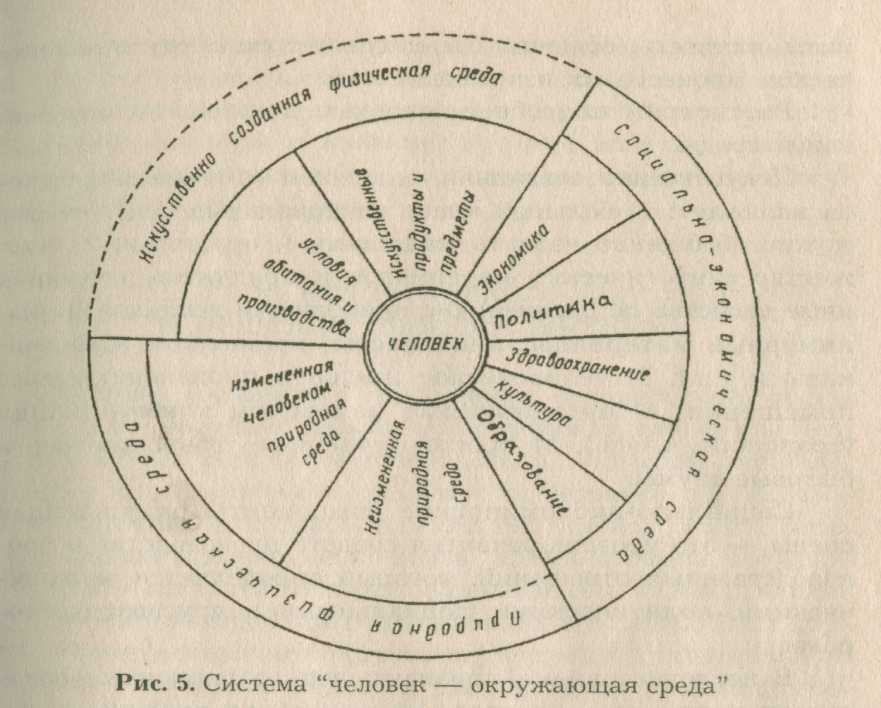        Окружающая природная среда - - это такие природные компоненты, существующие на Земле и вокруг нее, как материальные природные тела (вода, воздух, животные, растения, почва, микроорганизмы, минералы, горные породы, космос), явления (радиоактивность, гравитация, теплота, электричество, свет, звук) и соответствующие природные процессы (космические, геологические, климатические, биологические).       Окружающая среда — это все, что окружает человека: природная среда, искусственно созданные человеком материальные ценности, а также социально-экономические компоненты в их историческом развитии.       Система "человек — окружающая среда" — очень сложная поликомпонентная система, включающая человек (организм, личность, общество) и окружающую среду в историческом процессе их взаимодействия.       Рассмотрим подробнее основные компоненты окружающей среды.       Искусственно созданная человеком материальная среда включает: 1) большой класс материальных тел, которые можно обобщенно назвать машинами и орудиями; 2) множество синтетических материалов и продуктов, имеющих иные свойства по сравнению с природными веществами (полимерные материалы, пластмассы, красители, ядохимикаты и т.п.); 3) человеческое жилье и производственные помещения; 4) организуемые человеком коммуникации (транспорт, связь); 5) производственные, транспортные и бытовые шумы.       Социально-экономические компоненты окружающей среды -- это уровень развития средств производства и производственных отношений, который определяется экономическими, политическими, социальными и другими факторами.       В последнее время признано, что традиционные показатели прогресса - - валовая национальная продукция, доход на душу населения недостаточны для того, чтобы судить о развитии общества. Программой ООН предложен другой показатель — индекс гуманитарного развития, который учитывает среднюю продолжительность жизни, уровень грамотности населения и уровень овладения ресурсами, необходимыми для нормальной жизни. Индекс гуманитарного развития значительно лучше отражает общий уровень социально-экономического развития страны, чем традиционные показатели. По этому критерию США, занимающие первое место в мире по валовой национальной продукции, отодвигаются на 19-е место. Однако индекс гуманитарного развития также далеко не полностью отражает степень развития социально-экономической среды, поэтому предлагаются и другие показатели.        Таким образом, социально-экономическая среда как компонент окружающей среды является в свою очередь сложной системой, включающей многочисленные и крайне разнородные факторы и явления, которые еще недостаточно полно охарактеризованы и исследованы современной наукой об окружающей среде.2. Роль человеческого фактора в решении проблем экологии.    Человек (особенно с появлением человеческого общества) сам выступает компонентом окружающей среды. Это определяется фактом многообразного социально-экономического или физического влияния на человека других членов общества, в котором он обитает: членов семьи, соседей, членов рабочего коллектива, администрации, государственного аппарата. В свою очередь и сам человек влияет определенным образом на окружающих его людей. Если другие люди составляют окружающую среду для отдельного человека, то сам он является элементом окружающей среды для других людей.       Влияние человека как компонента окружающей среды многообразно.Человек и человеческое общество в особенности обладают возможностью целенаправленного изменения окружающей среды, приспосабливая ее к своим потребностям. В этом заключается одно из основных отличий человека от остального животного мира: если животные преимущественно приспосабливаются к среде обитания, то человек преимущественно приспосабливает среду к своим потребностям, целесообразно воздействуя на нее в меру своих технических возможностей на том или ином этапе.       Многие века человек потреблял природные ресурсы, не осознавая, что возможности природы ограниченны. Вторая половина XX в. характеризовалась бурным развитием промышленности и соответственным увеличением антропогенного прессинга на природу, что и привело к экологическому кризису. История планеты Земля и история человечества несопоставимы по продолжительности. Если ускорить историю планеты в 5 млрд. раз и принять время ее жизни за один год, то человек родился 31 декабря в 16 ч, сельским хозяйством начал заниматься в 23 ч 58 мин, а весь период научно-технической революции, когда влияние человека на природу стало особенно пагубным, составил всего 2 сек. Но эти секунды могут стать гибельными для всей планеты. Природа наделила человека разумом, и он в состоянии найти выход из создавшейся кризисной ситуации.       В настоящее время, когда человечество осознало опасность, которая ему угрожает, весь цивилизованный мир озабочен решением экологических проблем. Во всех сферах общественного бытия начинает проявляться общеэкологический подход, который направлен на гармонизацию отношений общества и природы.       Таким образом, глобальная задача охраны окружающей природной среды проникает во все сферы общественных отношений, и человеческое общество при современном уровне развития науки и техники, а также, принимая во внимание экологизацию общественного сознания, имеет все объективные предпосылки, чтобы успешно справиться с экологическими проблемами.3. Развитие производительных сил общества. Формы взаимодействия природы и общества.       Взаимодействие человека с окружающей природной средой протекает в разных формах и с разной интенсивностью на всех этапах исторического развития.        Можно выделить несколько направлений взаимодействия человеческого общества и природы: 1) изъятие веществ и энергии из природной среды (добыча полезных ископаемых, вырубка лесов и т.п.); 2) привнесение в природную среду веществ и энергии, ранее не существовавших в природе, либо существовавших в незначительных количествах (использование недр для захоронения отходов, выбросы промышленных предприятий); 3) преобразование природных объектов (мелиорация земель, создание искусственных водоемов);4) охрана используемых природных объектов и окружающей среды в целом.       На первых этапах развития взаимодействие человека с природой характеризовалось главным образом приспособлением к среде обитания и изъятием природных ресурсов. Человек использовал те ресурсы, которые можно было использовать без технических средств.       Создав первое копье или топор, первое орудие производства, человек стал постепенно терять острое чутье животного, естественное ощущение некоторых жизнеохраняющих биологических законов. Охотничье-собирательное хозяйство позволило человеку освоить Землю, но на определенном этапе численность людей стала больше, чем природа могла прокормить. Истребление животных, уничтожение съедобных растений вместе с опережающим их восстановлением роста рода людского привели к нехватке пищи, голоду, смертности и резкому сокращению численности людей. Это был первый в истории человечества экологический кризис, который называют "кризисом консументов". Но человек наделен разумом и нашел выход из положения. Первый в истории человечества экологический кризис завершился победой человека, сумевшего в корне изменить привычные формы своего существования, совершив первую экологическую революцию, называемую иногда "сельскохозяйственной". Началась ли первая революция земледелием или животноводством - определить трудно, но все единодушны в том, что появление земледелия породило оседлую цивилизацию, из которой и выросло наше современное общество.       Человек стал совершенствовать методы ведения сельского хозяйства, стал активнее вмешиваться в природу, преобразовывать природные объекты. Развитие земледелия, растениеводства привело человека к благополучию и к новым им самим созданным угрозам гибели: рукотворным пустыням. Немало опустошенных земель породило поливное земледелие, которое привело к засолению почв. Чрезвычайно интенсивная эксплуатация почв подорвала благосостояние народностей древних кхмеров, могущественной цивилизации майя. Это был кризис поливного земледелия.       К началу нашей эры немалые площади земель планеты были уже истощены. Многие площади леса были сведены на территории Европы, Америки и Канады. Леса сводились не только для увеличения площадей посевов и пастбищ, но и для отопления, строительства. Например, знаменитые ливанские кедры ушли на строительство храмов Иерусалима, в результате последующие поколения вынуждены были жить среди бесплодных песков. Вырубались леса для кораблестроения и для производства древесного угля на нужды зарождающейся металлургии. Все это вместе взятое вызвало раннее "облысение" планеты.       В связи с этим возникла необходимость жестких режимных ограничений. В России в 1701 г. Петром I были изданы указы об охране лесов. Затем были учреждены даже заповедные виды деревьев: дуб, вяз, ясень. Во Франции в XVII в. был издан образцовый для тех времен природоохранный документ "Ордонанс Людовика XVI, короля Франции, о водах и лесах". Первым же письменным природоохранным документом считается Кодекс вавилонского царя Хаммурапи (1790 г. до н.э.), включающий и статьи об охране лесов, нарушение которых каралось смертью. Уже в те далекие времена наши предки заботились об охране природы.       Таким образом, с развитием производительных сил общества более разнообразным становится взаимодействие общества и природы. Человеческое общество проделало длинный путь от охотничье-собирательного хозяйства до научно-технической революции. Сначала человек приспосабливался к природе, затем начал активно вмешиваться в естественные процессы, бороться с природой. Современный этап характеризуется тем, что человеческое общество все" больше сил и средств вкладывает в охрану природы. В настоящее время разрабатываются неразрушающие природу производства, внедряются малоотходные и безотходные технологии, которые позволяют оказывать минимальное воздействие на окружающую природную среду без ущерба для производственного процесса.4. Преднамеренное и непреднамеренное воздействие человека на условия существования.       Человек производит в окружающей среде преднамеренные изменения, приспосабливая среду, "улучшая" ее согласно своим потребностям. В качестве побочных эффектов деятельности человека могут проявляться непреднамеренные и стихийные воздействия на окружающую среду.       Вырубка лесов, добыча полезных ископаемых, нефти и газа, выведение новых пород животных и растений, возделывание земель, строительство городов — это преднамеренное вмешательство человека в природу. Следует отметить, что процессом преднамеренного воздействия человека на природу можно в определенной степени управлять, используя принципы и подходы рационального природопользования. Например, в процессе распахивания целинных земель и их использования для культурной пашни происходит истощение плодородного слоя почвы. Восстановление плодородного слоя достигается внесением удобрений, использованием севооборота и другими методами. Вырубка лесов, как правило, должна сопровождаться лесовосстановительными мероприятиями.       Но любое целенаправленное воздействие человека на окружающую среду вызывает побочные изменения, как правило, не предусмотренные главной целью воздействия и часто снижающие его положительный эффект. Например, при орошении засушливых земель происходит резкий подъем грунтовых вод, которые, поднимаясь, растворяют соли в глубоких слоях почвы, выносят их на поверхность, вызывая вторичное засоление почв.       Проводимые в настоящее время исследования доказывают, что стихийные явления также могут, быть связаны с антропогенными факторами. Землетрясения и наводнения, засухи и взрывы подземных газов — ко всем этим губительным событиям человек тем или иным способом прикладывает руку. Например, одним из основных ресурсов государства Бангладеш является древесина. Продавая ее в Америку и Европу, эта небогатая страна получает валюту. В результате вырубки лесов реки в этой стране стали чаще выходить из берегов, вызывая тяжелые последствия для населения.       Землетрясения также могут быть связаны с человеческой деятельностью. Выбирая из-под земли нефть и закачивая туда воду с загрязнителями, плотность которой выше плотности нефти, человек может сильно повлиять на процессы, скрытые от его глаз глубоко под землей. Поэтому в районах нефте- и газодобычи учащаются подземные толчки. Достаточно сказать, что в Татарии, где уже давно ведется добыча нефти, часто происходят землетрясения. Не меньшую опасность несет и строительство водохранилищ. Огромные массы воды, специально собранные человеком в одном месте, давят на земную твердь, заставляя смещаться подземные слои. В результате этих движений в районах крупных искусственных озер возникают землетрясения. В некоторых случаях, например, на водохранилищах Кремаста в Греции или Койна в Индии, эти рукотворные землетрясения имели катастрофические последствия.       Добывая руду и выплавляя из нее металл, сжигая и перерабатывая нефть, уголь, газ, создавая искусственные материалы, человек получает не только необходимую ему энергию, продукты и товары, но и "производит" еще сотни тысяч тонн вредных веществ и отходов, которые попадают в атмосферу, водоемы, почву, в живые организмы, в том числе и в организм самого человека. Вблизи крупных городов и промышленных предприятий скапливаются горы мусора, превращая окрестности в пустыри и свалки. К этому же добавляются электромагнитное и тепловое излучение, радиация и шум. Тема№ 2. Принципы рационального природопользования и охрана окружающей средыСодержание1. Понятие и принципы «природопользование».2. Принципы охраны окружающей среды.1. Понятие и принципы «природопользование».       Природопользование является основной формой взаимодействия между человеком и природой, направленного на использование природных ресурсов, свойств и качеств природных объектов для удовлетворения потребностей всех отраслей хозяйственной и иной деятельности и в конечном итоге - потребностей людей.       Принципы, которые формируют подходы к природопользованию:   принцип охраны воспроизводства и рационального природопользования,  который определяет необходимые условия обеспечения благоприятной окружающей среды и экологической безопасности;принцип платности природопользования и возмещения вреда окружающей среде -   это получение средств за пользование землей, недрами, почвой, поверхностными и подземными водами, лесами и иной растительностью, которых было бы достаточно не только для компенсации ущерба, наносимого природной среде хозяйственной и иной деятельностью, но и для осуществления работ по восстановлению территорий, водных и других объектов, ранее загрязненных, истощенных или деградировавших в результате антропогенной деятельности предыдущих поколений.       Развитие человеческого общества связано с появлением новых технологий, новых производств и новых областей техники. Их возникновение связано с  постоянно растущими потребностями людей.        Закон «Об охране окружающей среды» обеспечивает такие возможности, допуская воздействия хозяйственной и иной деятельности на природную среду, исходя из требований охраны окружающей среды. Требования сформулированы в форме принципов, таких как: презумпция экологической опасности планируемой хозяйственной и иной деятельности;приоритет сохранения естественных экологических систем, природных ландшафтов и природных комплексов;запрещение хозяйственной и иной деятельности, последствия воздействий которой непредсказуемы для окружающей среды, а также реализация проектов, которые могут привести к деградации естественных экологических систем, изменению и (или) уничтожению генетического фонда растений, животных и других организмов, истощению природных ресурсов и иным негативным изменениям окружающей среды.       В данном  Законе, постановлениях Правительства России и иных нормативных актах таких органов, как Министерство природных ресурсов Российской Федерации, Министерство здравоохранения и социальной защиты Российской Федерации и др., можно найти другие требования, создающие правовое поле деятельности в области природопользования.       Рациональное природопользование предполагает взаимосвязь, взаимообусловленность и взаимодействие природной среды и человека на принципах равновесия. Необходимо достижение оптимальных пропорций в масштабах, темпах единого процесса использования, охраны, воспроизводства природных ресурсов и объектов. Поэтому объективной реальностью являются не удовлетворение потребностей людей, но и охрана и воспроизводство природных ресурсов и объектов.2. Принципы охраны окружающей среды.        Основными принципами охраны окружающей природной среды должны являться:приоритет обеспечения благоприятных экологических условий для жизни, труда и отдыха населения;научно обоснованное сочетание экологических и экономических интересов общества;учет законов природы и возможностей самовосстановления и самоочищения ее ресурсов;недопущение необратимых последствий для охраны природной среды и здоровья человека;право населения и общественных организаций на своевременную и достоверную информацию о состоянии окружающей среды и отрицательном воздействии на нее и на здоровье людей различных производственных объектов;неотвратимость ответственности за нарушение требований природоохранительного законодательства.Тема № 3.  Признаки экологических кризисовСодержание1. Понятие экологического кризиса, его структура и признаки. Пути выхода.2. Глобальные проблемы экологии.1. Понятие экологического кризиса, его структура и признаки. Пути выхода.       Экологический кризис — это напряженное состояние взаимоотношений между человечеством и природой, характеризующееся несоответствием развития производительных сил и производственных отношений в человеческом обществе ресурсно-экономическим возможностям биосферы.       В более широком смысле экологический кризис понимается как фаза развития биосферы, на которой происходит качественное обновление живого вещества (вымирание одних видов и возникновение других).       Современный экологический кризис называют "кризисом редуцентов", т. е. опасное загрязнение биосферы вследствие деятельности человека и связанное с этим нарушение природного равновесия.       Понятие "экологический кризис" впервые появилось в научной литературе в середине 1970-х гг.       Экологический кризис принято делить на две части: естественную и социальную.        Естественная – это наступление деградации, разрушение окружающей природной среды.         Социальная - это неспособность  государственных и общественных структур остановить деградацию окружающей среды и оздоровить ее.        Обе стороны экологического кризиса тесно взаимосвязаны. Наступление экологического кризиса может быть остановлено только при рациональной государственной политике, наличии государственных программ и отвечающих за их выполнение государственных структур, развитой экономике и осуществлении экстренных мер по экологической защите.Признаки современного экологического кризиса:опасное загрязнение биосферы;истощение энергетических запасов;сокращение видового разнообразия.       Опасное загрязнение биосферы связано с развитием промышленности, сельского хозяйства, развитием транспорта, урбанизацией. В биосферу поступает огромное количество токсичных и вредных выбросов хозяйственной деятельности. Особенностью этих выбросов является то, что эти соединения не включаются в естественные обменные процессы и накапливаются в биосфере. При сжигании нефти выделяется сернистый газ, который в естественные процессы обмена не включается, а накапливается в нижних слоях атмосферы, взаимодействует с водой и выпадает на землю в виде кислотных дождей.       Согласно статистике среди всех источников загрязнения на первом месте - выхлопные газы автотранспорта (в городах до 70% всех болезней вызвано ими), на втором - выбросы тепловых электростанций, на третьем — химическая промышленность.  Не менее загрязнены сегодня гидросфера (прежде всего ядовитыми стоками) и почвы (кислотными дождями и сточными водами, в том числе радиоактивными).       Истощение энергетических ресурсов.  Основными источниками энергии, которые использует человек, являются: тепловая энергия, гидроэнергия, атомная энергия.         Тепловую энергию получают при сжигании древесины, торфа, угля, нефти и газа. Предприятия, вырабатывающие электроэнергию на базе химического топлива, называют тепловыми электростанциями.       Нефть, уголь и газ являются невозобновляемыми природными ресурсами, и запасы их ограниченны.        Ученые предполагают, что к 2050 г. Будет заметно ощущаться нехватка нефти и газа.       Существует еще богатый источник природного газа — газогидраты (соединения метана с водой). Они залегают под океанами и в толщах вечной мерзлоты, а при обычных давлении и температуре быстро разлагаются. Природного газа в газогидратах значительно больше, чем в свободном состоянии, однако технологии его добычи со дна океана или из-под слоя вечной мерзлоты без серьезного ущерба для окружающей среды пока не разработаны.Каменного угля на Земле гораздо больше, чем нефти и газа. По оценкам специалистов, его запасов может хватить на сотни лет. Однако каменный уголь - экологически грязное топливо, в нем много золы, серы, вредных металлов.Теплотворная способность угля ниже, чем нефти и газа, а его добыча значительно дороже. Во многих странах, в том числе и в России, угольные шахты закрываются, ибо уголь в них слишком дорого и трудно добывать.В настоящее время успешно разрабатываются новые подходы к решению проблемы энергетического кризиса.1. Переориентация на другие виды энергии. В настоящее время в структуре мирового производства электроэнергии 62 % приходится на тепловые электростанции (ТЭС), 20% — на гидроэлектростанции (ГЭС), 17% - на атомные электростанции (АЭС) и 1% - на использование альтернативных источников энергии. Это означает, что ведущая роль принадлежит тепловой энергетике, в то время как гидроэлектростанции не загрязняют окружающую среду, не нуждаются в использовании горючих полезных ископаемых, а мировой гидропотенциал пока использован всего на 15%.Возобновляемые источники энергии — солнечную энергию, энергию воды, ветра и т. д. - использовать на Земле нецелесообразно (в космических аппаратах солнечная энергия незаменима).Единственный реальный сегодня и в обозримом будущем источник энергии —атомная энергетика. При правильном использовании и серьезном отношении атомная энергетика оказывается вне конкуренции и, с экологической точки зрения, значительно меньше загрязняет окружающую среду, чем сжигание углеводородов. В частности, суммарная радиоактивность золы каменного угля гораздо выше, чем радиоактивность отработанного топлива всех атомных электростанций.2. Добыча полезных ископаемых на континентальном шельфе. Разработка месторождений континентального шельфа является сейчас актуальной проблемой для многих стран. Некоторые страны уже успешно разрабатывают морские месторождения горючих ископаемых. Например, в Японии производится разработка угольных месторождений на континентальном шельфе, за счет которых страна обеспечивает 20% своих потребностей в этом топливе.       Сокращение видового разнообразия. В общей сложности с 1600 г. исчезли 226 видов и подвидов позвоночных животных, за последние 60 лет - 76 видов, и около 1000 видов находится под угрозой исчезновения. Если сохранится современная тенденция истребления живой природы, то через 20 лет планета лишится 1/5 части описанных видов растительного и животного мира, что угрожает устойчивости биосферы - важного условия жизнеобеспечения человечества.       Где неблагоприятные условия, биологическое разнообразие невелико. Видовое разнообразие является важным фактором, который обеспечивает устойчивость экосистемы к неблагоприятным внешним воздействиям. Сокращение видового разнообразия может вызвать необратимые и непредсказуемые изменения в глобальном масштабе, поэтому эта проблема решается всем мировым сообществом.        Одним из способов решения этой проблемы является создание заповедников. В нашей стране, например, в настоящее время функционирует 95 заповедников.2. Глобальные проблемы экологии      Экологический кризис имеет целый ряд проблем, которые угрожают устойчивому развитию.       Такие как:Глобальные изменения в атмосфере      Разрушение озонового слоя. Содержание озона в атмосфере незначительно и составляет 0,004% по объему. Озон образуется в атмосфере под действием электрических разрядов, синтезируется из кислорода под действием космической УФ-радиации. В пределах атмосферы повышенные концентрации озона образуют озоновый слой, который предохраняет живые организмы от ультрафиолетовой радиации. Наибольшая концентрация озона на высоте 20—22 км.Разрушение озонового экрана увеличивает в 10 раз УФ-радиацию, что влияет на зрение животных и человека и может оказать другие губительные воздействия на живые организмы. Исчезновение озоносферы привело бы к непредсказуемым последствиям — вспышке рака кожи, уничтожению планктона в океане, мутациям растительного и животного мира.      В середине 1970-х гг. наземными и спутниковыми измерениями было зафиксировано над Антарктидой так называемая озоновая "дыра"  Площадь этой "дыры" составила 5 млн. м2, и озона в столбе воздуха было на 30—50% меньше нормы. Эта "дыра" в Антарктике наблюдается осенью (сентябрь-ноябрь), а в другие сезоны содержание озона ближе к норме. Заметнее всего уменьшение озона на высотах 15— 25 км, в слое с максимальным содержанием озона.      Было высказано несколько предположений о причинах разрушения озонового слоя: запуск космических кораблей, сверхзвуковые самолеты, значительные масштабы производства фреонов. Впоследствии на основании научных исследований был сделан вывод, что основной причиной являются фреоны, которые широко используются в холодильной технике и в аэрозольных баллончиках.Парниковый эффект.       Выброс в атмосферу многих газов: угарного газа (СО), углекислого газа (СО2), углеводородов, т. е. метана (СН4), этана (С2 Н6) и др., - которые накапливаются в результате сжигания горючих ископаемых и других производственных процессов – приводят к появлению "парникового эффекта", как самостоятельные загрязнители эти вещества почти не представляют опасности (за исключением высоких концентраций).        Углекислый газ. Большая часть этого газа содержится в растворенном виде в водах планеты (в 50 раз больше, чем в атмосфере). Между атмосферой и Мировым океаном происходит обмен СО2. «Парниковый  эффект» вызывает присутствие в атмосфере большого количества углекислого газа.  Углекислый газ задерживает обратное тепловое излучение планеты и тем самым способствует удержанию тепла у поверхности Земли.       Усилению парникового эффекта способствует увеличению СО2 в атмосфере при сжигании большого количества топлива на планете. Это способствует - повышение температуры, что вызовет глобальное потепление климата, и через 125 лет можно ожидать массового таяния льдов Антарктиды, подъема среднего уровня Мирового океана, затопления значительной части прибрежной территории и других негативных последствий.       При определенных климатических условиях в результате выбросов в атмосферу большого количества разнообразных загрязняющих веществ образуется смог. Основные компоненты смога — это ненасыщенные углеводороды, окислы азота и серы, аэрозоли, водяные пары, пыль и сажа. При слабом ветре или безветрии смог ядовитым «одеялом» окутывает город и вызывает отравления и заболевания людей.Континентальные проблемы       Уничтожение тропических лесов. За последние 50 лет  человеком истреблено 2/3 покрывавших Землю лесов. За последние 100 лет безвозвратно утрачено 40% существовавших на Земле лесных массивов. Дождевой тропический лес является одним их важнейших поставщиков кислорода в атмосферу и играет огромную роль в поддержании кислородного баланса. Дождевые тропические леса называют "зелеными легкими планеты". Проблема заключается в том, что эти леса уничтожены уже на 40%. Ежегодно в мире теряется 15—20 млн. га тропического леса, это примерно половина площади Финляндии. В течение последнего десятилетия темпы обезлесения возросли на 90% и составляют в среднем 1,8% в год. Наибольшие потери понесли такие страны как Бразилия, Мексика, Индия, Таиланд. Если уничтожение тропических лесов будет продолжаться такими же темпами, то через 30—40 лет его уже не останется на Земле.Проблемы Мирового океана      Загрязнения Мирового океана. Мировой океан играет огромную роль в поддержании устойчивого равновесия биосферы, и его охрана является одной из актуальных международных экологических задач. Мировой океан составляет 97% всей воды на планете. Мировой океан дает 1/6 часть всех белков животного происхождения, потребляемых населением планеты в пищу. Океану, особенно его прибережной зоне, принадлежит ведущая роль в поддержании жизни на Земле, ведь около 70% кислорода, поступающего в атмосферу планеты, вырабатывается в процессе фотосинтеза планктона.             Загрязнение Мирового океана являются нефть и нефтепродукты, радиоактивные вещества.       В Мировой океан ежегодно поступает в среднем 13—14 млн. т нефтепродуктов. Нефтяное загрязнение опасно по двум причинам: во-первых, на поверхности воды образуется пленка, которая лишает доступа кислорода к морской флоре и фауне;во-вторых, нефть является токсичным соединением, которое имеет большой период полураспада, при содержании нефти в воде 10—15 мг/кг гибнут планктон и мальки рыб. Настоящими экологическими катастрофами можно назвать крупные разливы нефти при крушении супертанкеров.       Радиоактивное загрязнение является особенно опасным при захоронении радиоактивных отходов (РАО). Первоначально основным способом избавления от радиоактивного мусора было захоронение РАО в морях и океанах. Это были низкоактивные отходы, которые упаковывали в 200-литровые металлические барабаны, заливали бетоном и сбрасывали в море.        Первое такое захоронение РАО произвели США в 80 км от побережья Калифорнии. До 1983 г. 12 стран практиковали сброс РАО в открытое море. За период с 1949 г. по 1970 г. в воды  Тихого океана было сброшено 560 261 контейнеров с РАО.Тема № 4. Использование и воспроизводство природных ресурсов.Содержание1. Проблемы использования и воспроизводства водных ресурсов2. Проблемы использования полезных ископаемых3. Проблемы использования земельных ресурсов4. Проблемы использования и воспроизводства растительного мира5. Проблемы использования и воспроизводства животного мира1. Проблемы использования и воспроизводства водных ресурсов       Вода является неисчерпаемым природным ресурсом в общепланетарном масштабе, так как ее общее количество на планете поддерживается постоянным влагооборотом между океаном, атмосферой и сушей Земного шара.         Вода занимает 70,8% общей поверхности планеты. На долю Мирового океана приходится 97% всех запасов водных ресурсов. Большая часть пресных вод (70%) содержится в ледниках и снежных покровах. На подземные воды приходится 23% запасов пресных вод, поэтому, доступными для использования остаются всего только 7% пресных вод.       В настоящее время основная  проблема это загрязнение пресных вод различными загрязнителями: пестицидами и ядохимикатами, нефтью и нефтепродуктами, поверхностно-активными веществами. Нарастающее загрязнение водоемов и водостоков наблюдается во всех промышленных странах.       В России поверхностные воды загрязнены выше установленных норм (по отдельным загрязнителям ПДК (предельно допустимая концентрация) превышается в 5—40 раз).       Основными направлениями рационального использования водных ресурсов являются: вторичное использование, применение новых технологий очистки, организационные мероприятия.       Вторичное использование воды применяется на промышленных предприятиях в различных технологических процессах для проведения экзотермических химических реакций, т. е. процессов.       Новые технологии очистки воды - это более совершенные методы очистки воды: физико-химические, биотехнологические.К физико-химическим методам относятся: радиационные, ионообменные, окислительно-восстановительные и другие методы очистки.2. Проблемы использования полезных ископаемых       Полезные ископаемые — минеральные образования земной коры, химический состав и физические свойства которых позволяют эффективно использовать их для обеспечения жизнедеятельности человека и в сфере материального производства. Полезные ископаемые делятся на твердые (угли, руды, нерудное сырье), жидкие (нефть, минеральные воды) и газообразные (природные горючие и инертные газы).Классификация полезных ископаемых.        Полезные ископаемые делятся на металлические, неметаллические, горючие и водоминеральные ископаемые. Их можно сгруппировать в следующие виды ресурсов:рудные ресурсы - железная и марганцевая руда, бокситы, хромиты, медные, свинцово-цинковые, никелевые, вольфрамовые, молибденовые, оловянные, сурьмяные руды, руды благородных металлов и т. д.;природные строительные материалы — известняк, доломит, глины, песок, мрамор, гранит;нерудные полезные ископаемые - - яшма, агат, горный хрусталь, гранат, корунд, алмазы и т. д.;горно-химическое сырье — апатиты, фосфориты, поваренная и калийная соли, сера, барит, бром- и йодсодержащие растворы и т. д.;топливно-энергетические — нефть, газ, уголь, горючие сланцы, торф, урановые руды и т. д.;гидроминеральные ресурсы — подземные пресные и минерализованные воды;минеральные ресурсы океана - рудоносные жилы, пласты континентального шельфа и железомарганцевые включения на глубинах 3—б км (около 79% минеральных ресурсов находится под водой Мирового океана);минеральные ресурсы морской воды — железо, свинец, уран, золото, натрий, хлор, бром, магний, поваренная соль, марганец.Использование полезных ископаемых.       В России добывается нефти около 17%, газа - 25%, каменного угля — 15%, товарной железной руды - 14% всего объема этих ископаемых, добываемых в мире. Запасы полезных ископаемых позволяют сохранять уровень добычи на протяжении сотен лет, но при условии освоения технологии на более значительной глубине (5—7 км). В целом проблема количественного роста минерально-сырьевой базы России стоит лишь для ограниченного круга полезных ископаемых (марганец, хром, сурьма, ртуть).       На протяжении многих лет сохраняются на высоком уровне потери в недрах при подземной добыче угля (23,5%), в том числе коксующегося (20,9%), хромовой руды (27,7%), калийных солей (62,5%).       Неудовлетворительно используется при добыче нефтяной газ, которого в России (в основном в Тюменской области) сожжено в факелах многие миллиарды кубических метров.       Острой проблемой остается застройка площадей залегания полезных ископаемых, что влечет дополнительные потери их в недрах и впоследствии — большие затраты на добычу.       Горнопромышленный комплекс превратился в настоящее время в один из самых крупных источников нарушения и загрязнения окружающей природной среды. Загрязнители, выбрасываемые горнодобывающей промышленностью, так разнообразны по составу и так велико их количество, что в ряде районов вызывают непредсказуемые последствия, губительно сказывающиеся на состоянии экосистем.       Разведанных запасов нефти России хватит на 35 лет. Подготовка же к освоению новых районов (шельф северных морей, Восточная Сибирь) практически прекращена.       Ресурсонасыщенность России, которая измеряется количеством потребляемых ресурсов на душу населения, в 1,5—3 раза ниже, чем в промышленно развитых странах. Вскоре Россия из экспортера минерального сырья может превратиться в его импортера.       Положение дел в области охраны недр и горной экологии в последние годы значительно ухудшилось. Главными причинами этого являются как общее состояние экономики страны, так и недостаточно продуманные преобразования в системе управления минерально-сырьевым комплексом. Существует множество предпосылок для хищнического освоения минерального потенциала страны.3. Проблемы использования земельных ресурсов       Использование земель ведет к их деградации. Под деградацией понимаются перестройка и разрушение естественных экосистем, снижение и ликвидация их способности обеспечивать устойчивость окружающей среды.        Различают два вида использования земель — индустриальное и сельскохозяйственное.        Индустриальное использование земель – добыча полезных ископаемых и их переработка, создание промышленной инфраструктуры и населенных пунктов, это приводит к  полному разрушению экосистем, почвенного слоя, нарушению  режима водных объектов, загрязнению всех сред.       Сельскохозяйственное использование земель  - насаждение монокультур на значительных территориях ведет к уничтожению естественных экосистем. Окультуренные пастбища в значительной степени представляют собой деформированные естественные системы. Наконец, выращивание лесов с целью быстрого получения древесины практически никогда не позволяет лесным экосистемам полностью восстановить свой потенциал регуляции окружающей среды.       Сельское хозяйство обеспечивает получение продуктов питания, но  экологически оно опасно, так как агроценозы (агроэкосистемы) дестабилизируют окружающую среду за счет размыкания биохимического круговорота, которое человек стремится компенсировать энерговложениями.        При внесениеи больших доз минеральных удобрений и пестицидов ведет к интенсивному загрязнению почвы и водных объектов. Поэтому главная задача — создание устойчивых агросистем, которые будут обеспечивать и высокую продуктивность сельскохозяйственных земель и снижать  дестабилизирующую роль.Экологическая роль почвы и ее свойства.       Почва образуется из горных пород при длительном воздействии растений, животных, микроорганизмов и климата. Основатель генетического почвоведения В. В. Докучаев говорил, что "почва есть функция (результат) от материнской породы, климата и организмов, помноженная на время". В отличие от горной породы почва обладает особым свойством — плодородием.       Плодородие почвы - ее способность удовлетворять потребность растения в необходимых для его жизни веществах. Плодородие зависит от химического состава, физических свойств и водного режима почвы. Для почвы характерна более или менее рыхлая структура, определенная водопроницаемость и аэрируемость. В верхних горизонтах почвы концентрируются вещества, необходимые для питания растений — фосфор, азот, кальций, калий и многие другие. В почвенной влаге содержатся газы, растворимые соли, питательные вещества.       Все наземные растения берут из почвы воду и элементы питания. Поэтому почва имеет большое экологическое значение. Почва требует ухода, и эксплуатация ее должна проводиться научными методами. Хорошая обработка, своевременное внесение удобрений, задержка влаги и чередование сельскохозяйственных культур препятствуют ucmoщению почвы. Разрушение почвы обычно идет путем обеднения ее питательными веществами, ухудшения структуры и вследствие этого - эрозии, т. е. физического уничтожения.4. Проблемы использования и воспроизводства растительного мира       Рациональное использование растительного мира в России предполагает прежде всего эффективное использование земель Лесного фонда России и повышение их продуктивности, а также использование многофункциональных свойств лесных биогеоценозов в интересах народного хозяйства страны в целом, а не только некоторых его отраслей.       Комплексное освоение лесных ресурсов предполагает рациональное и максимальное использование главного продукта леса - деревьев, причем не только стволовой древесины хвойных и лиственных пород, но также переработку отходов лесосечного производства и деревообработки, пней, коры, древесной зелени.       В комплексное освоение входит использование недревесной продукции: плодов, семян, соков, грибов, ягод, лекарственных растений, организация сенокошения, развитие пчеловодства, охоты и использование рекреационных функций лесов.       Лесной фонд России представляет собой не только богатую растительно-сырьевую базу, но располагает также значительными кормовыми ресурсами для животноводства. Земли Лесного фонда используются неодинаково интенсивно и полностью из-за их разнокачествености, удаленности, недоступности, разбросанности и других причин.       Общая площадь земель Лесного фонда России составляет 1180,9 млн га или 69% территории страны. В основе деления земель Лесного фонда на категории лежит их современное состояние и хозяйственное использование.       Практикуется использование растительного мира как зон отдыха и туризма, для размещения в природных ландшафтах лечебно-профилактических, оздоровительных учреждений и физкультурно-спортивных сооружений.       Воспроизводство растительного мира можно рассматривать в широком биогеоценотическом или экосистемном смысле, т. е. как возобновление сообщества. Воспроизводство может быть естественным, искусственным и комбинированным.       Естественное воспроизводство - процесс образования новых поколений экосистем естественным путем. Оно может проистекать стихийно, как процесс самовозобновления - это пассивная форма воспроизводства, а может быть регулируемым процессом, направляемым человеком — активная форма возобновления (выборочная рубка, мероприятия по сохранению подроста и т. д.).       Искусственное воспроизводство выражается в том, что семена, растения или их части вводятся в почву не природой, а человеком (посев, посадка, интродукция растений).       Комбинированное возобновление -- сочетание искусственного и естественного воспроизводства на одном и том же участке. Например, сосновый лес может быть вытеснен (заглушен) березой в результате ее стихийного естественного воспроизводства. Поэтому необходимо своевременное вмешательство лесовода в этот процесс.       Проблема сохранения и использования растительных экосистем как природного защитного фактора на благо человека приобрела глобальный характер.5. Проблемы использования и воспроизводства животного мира       Почти во всех экосистемах животные по числу видов преобладают над растениями, хотя биомасса их во много раз меньше. В ненарушенных природных экосистемах каждый вид животного занимает свою определенную нишу и выполняет определенную работу.Особо охраняемые природные территории       Особо охраняемые природные территории России являются наименее загрязненными по мировым стандартам территориями, и через несколько лет они могут стать центром экологического возрождения России.       Сегодня в мире существует свыше 2000 заповедников, в России насчитывается около 90 заповедников, в том числе 16 биосферных общей площадью более 20 млн га или около 1,2% территории страны.       Заповедник - особо охраняемая территория, на которой полностью запрещена любая хозяйственная деятельность (включая туризм) в целях сохранения природных комплексов, охраны животных и растений, а также слежения за происходящими в природе процессами.       С помощью заповедников решаются три главные задачи:охрана флоры, фауны и природных ландшафтов со строго ограниченным или полностью запрещенным пребыванием на его территории;исследование и контроль состояния экосистем и входящих в них популяций животных и растений (заповедники являются научными учреждениями, где работают биологи разного профиля);восстановление популяций редких и исчезающих видов растений и животных.       Важнейшие заповедники - биосферные. Их создают там, где природа не утратила первозданных черт. Наблюдения в биосферных заповедниках как эталонах природы проводятся по единой международной программе, составленной в ЮНЕСКО. Это обеспечивает сравнимость результатов, получаемых учеными разных стран. В мире существует около 300 биосферных заповедников, из них в России — 16.       Государственные природные заказники - это временно охраняемые природные комплексы, предназначенные для сохранения, воспроизводства и восстановления одних природных ресурсов (объектов) в сочетании с ограниченным, регламентированным и рациональным использованием других.       Национальные природные парки используются в природоохранных, рекреационных, просветительских научных и культурных целях. Как правило, они включают уникальные природные объекты, неповторимые ландшафты, исторические памятники и другие достопримечательности.       Крупнейший национальный парк Европы "Валдайский" расположен между Москвой и Санкт-Петербургом на площади около 160 тыс. га. В России имеется 27 национальных природных парков общей площадью более 6,4 млн га. В течение ближайших 10 лет планируется утроить эту площадь.       Памятники природы и особо ценные лесные массивы - как правило, образцы типичных ландшафтов, мест произрастания редких и ценных видов растений, обычно выполняющие функции микрозаповедников местного значения. В настоящее время в Российской Федерации охраняется около 8000 памятников природы. Однако отсутствие средств на охрану и недостаточное экологическое самосознание населения делает эту форму охраны крайне неэффективной. В то же время выделение отдельных ландшафтов как памятников природы играет в Российской Федерации положительную роль, так как защищает эти участки от приватизации.Тема№5. Источники загрязнения.Содержание1. Виды загрязняющих веществ.2. Источники загрязнения воздуха.3. Источники загрязнения воды.4. Источники загрязнения почвы.1. Виды загрязняющих веществ.       Загрязнение окружающей среды — это антропогенное привнесение в экосистему агентов различной природы, воздействие которых на живые организмы превышает природный уровень.       Загрязнения классифицируют по виду воздействия, способу поступления действующих агентов в окружающую среду и по характеру воздействия на нее.Виды загрязнения окружающей среды:1) механическое — загрязнение окружающей среды агентами, которые оказывают механическое воздействие (например, захламление мусором разных видов); 2) химическое — загрязнение химическими веществами, оказывающими токсическое действие на живые организмы или вызывающими ухудшение химических свойств объектов окружающей среды; 3) физическое — антропогенное воздействие, вызывающее негативные изменения физических свойств окружающей среды (тепловых, световых, шумовых, электромагнитных и др.); 4) радиационное — антропогенное воздействие ионизирующего излучения радиоактивных веществ, превышающее природный уровень радиоактивности; 5) биологическое загрязнение отличается большим разнообразием и включает: а) привнесение в экосистему чуждых ей живых организмов (животных, растений, микроорганизмов), б) поступление биогенных веществ; в) привнесение организмов, вызывающих нарушение баланса популяций; г) антропогенное нарушение исходного состояния присущих экосистеме живых организмов (например, массовое размножение микроорганизмов или негативное изменение их свойств).        Химическое загрязнение представляется наиболее опасным, его негативное действие на живые организмы закрепляется на генетическом уровне, загрязняющие вещества вызывают глобальный эффект.       Загрязняющие вещества  классифицируются по  основным признакам: 1) химическая природа вещества (органические, минеральные, естественного или искусственного происхождения);2) токсичность для живых организмов; 3) технофильность (т.е. какова доля концентрации);4) характер воздействия на почву; 5) источники поступления в окружающую среду; 6) режим поступления в окружающую среду;7) фазовое состояние; 8) дальность распространения.       По происхождению загрязняющие вещества делятся на:загрязняющие вещества природного происхождения — попадающие в природную среду в результате естественных, обычно катастрофических процессов (пример — загрязнение прилегающих территорий пеплом при извержении вулкана);загрязняющие вещества антропогенного происхождения.       По характеру загрязняющие вещества делятся на:первичные, поступившие в окружающую среду непосредственно из источников загрязнения;вторичные, образующиеся из первичных в объектах окружающей среды в результате биогенных и абиогенных трансформаций.       Наиболее распространёнными антропогенными загрязняющими веществами являются:в атмосфере — кислые газы (диоксид углерода, диоксид серы, оксиды азота), взвешенные частицы (сажа, аэрозоли кислот и соединений тяжёлых металлов), органические соединения, в том числе формирующие фотохимический смог и разрушающие озоновый слой атмосферы, пары нефтепродуктов;в гидросфере — растворимые соли тяжёлых металлов, органические соединения, нефтепродукты (следует отличать чистые сточные воды, например, после охлаждающих контуров теплообменной аппаратуры, не вызывающие химического, но вызывающие тепловое загрязнение);в литосфере (особенно в её верхнем плодородном слое — почве) — соли тяжёлых металлов, нефтепродукты. Следует отличать инертные вещества (например, стекло), вызывающие лишь механическое загрязнение почв;в биосфере наиболее опасны ксенобиотики, то есть вещества, не входящие в естественный обмен веществ в организме, например суперэкотоксиканты, из которых наиболее известны диоксины.2. Источники загрязнения воздуха.        Загрязнение воздуха происходит в основном из-за функционирования предприятий таких сфер, как: теплоэнергетика, производство черных металлов, добыча нефти и ее химическая обработка, транспортные перевозки, производство цветных металлов и строительных материалов.Основные искусственные (антропогенные) загрязнители воздуха:Электростанции и котельные        Во время сгорания твердого или жидкого топлива происходит образование дыма, в котором присутствуют компоненты полного и неполного сгорания.        Во время работы атомных электростанций в атмосферу попадает большое количество самых разных токсичных соединений. Система отопления жилых зданий также играет большую роль в загрязнении окружающего нас воздуха. В ходе работы котельных выделяется много продуктов частичного сгорания, которые в больших количествах оседают на территориях вблизи мест сгорания.              Происходит это из-за того, что трубы предприятий не имею достаточной для правильного удаления дыма высоты.Металлургия – черная и цветнаяРабота предприятий данной сферы становится причиной масштабных выбросов загрязняющих веществ, в том числе и в составе парогазовых смесей.Химическая промышленностьВыбросы химических предприятий относительно небольшого количества вредных компонентов – всего 2% из всех выбрасываемых в воздух, однако они весьма опасны, потому что очень токсичны, концентрированы и разнообразны и представляют собой значительную угрозу как для человека, так и для всего живого.АвтомобилиАвтомобили – это самые основные искусственные источники загрязнения атмосферы в крупных городах. Двигатели автомобилей, выделяют много вредных компонентов в выхлопных газах.Загрязняют воздух предприятия по добычи различного минерального сырья, газа и нефти, мусоросжигательные заводы. Сельское хозяйство выбрасывает опасные вещества – это фермы, производящие мясо животных и птиц, хозяйства, использующие пестициды и прочее.3. Источники загрязнения воды.       1. Неорганические химические вещества (ртуть, кадмий, нитраты, свинец и их соединения, соединения хрома, меди). Содержатся они в сточных водах предприятий металлургической, машиностроительной и горнодобывающей промышленности. Такие загрязнения содержат песок, глинистые и рудные включения, шлак, растворы минеральных солей, кислот, щелочей и др. Ядовитые вещества сточных вод оказываются токсичными для гидробионтое ( организм, приспособленный к обитанию в водной среде. Гидробионтами являются, например, рыбы, губки, стрекающие, иглокожие, большая часть ракообразных и моллюсков) и нередко вызывают их гибель.        2. Органические загрязнители могут быть растительного, животного и химического происхождения. Растительного происхождения относятся остатки бумаги, плодов и овощей, растительные масла и др. Основным химическим веществом этого рода загрязнений является углерод. Животного происхождения — физиологические выделения людей, животных, остатки жировых и мускульных тканей, Клеевые вещества и пр. Они содержат азот.К органическим химическим загрязнителям относятся нефть и нефтепродукты, пестициды, полихлорбифенилы; сточные воды; отходы кожевенных, бумажно-целлюлозных, пивоваренных производств.Наибольшую угрозу чистоте водоемов представляют нефтяные масла. Нефть образует пленку, которая затрудняет газообмен, тяжелые масла (мазут) оседают на дно водоемов, вызывая токсическое поражение придонной фауны.Молевой сплав  леса сильно загрязняет и засоряет реки. Усиливает засорение рек сброс отходов лесозаводов (опилки, кора и др.). Часть бревен тонет, гниющие древесина и кора отравляют воду, она становится "мертвой".       3. Бактериальными и биологическими загрязнителями являются различные микроорганизмы дрожжевые и плесневые грибки, мелкие водоросли и бактерии, возбудители тифа, паратифа, дизентерии,  яйца гельминтов, поступающие с выделениями людей и животных.        Водная экосистема обладает чрезвычайно ценным свойством непрерывного самовозобновления под влиянием солнечной радиации и самоочищения. Агентами самоочищения являются бактерии, грибы и водоросли. Установлено, что в ходе бактериального самоочищения через 24 часа остается не более 50% бактерий, через 96 часов - - 0,5 %. Процесс бактериального самоочищения сильно замедляется зимой.       Чтобы обеспечить самоочищение загрязненных вод, необходимо их многократное разбавление чистой водой. Если же загрязнения настолько велики, что самоочищения воды не происходит, существуют специальные методы и средства для ликвидации загрязнений, поступающих со сточными водами.       4. Радиоактивные загрязнители. Их источники — испытания термоядерного оружия под водой, заводы по очистке урановой руды и по переработке ядерного горючего для реакторов, атомные электростанции, места нахождения радиоактивных отходов.4. Источники загрязнения почвы.       1. пестициды, применяемые для борьбы с сорняками, насекомыми и грызунами — вредителями сельскохозяйственных культур;       2. удобрения;       3.нефть и продукты нефтепереработки (канцерогенные вещества от автотранспорта). Загрязнение почв нефтью в местах ее добычи, переработки, транспортировки и распределения превышает фоновое в десятки раз.В почве всегда присутствуют канцерогенные (химические, физические, биологические) вещества, вызывающие опухолевые заболевания у живых организмов, в том числе и раковые;       4. выбросы промышленных предприятий. Почвы вокруг больших городов и крупных предприятий цветной и черной металлургии, химической и нефтехимической промышленности, машиностроения, ТЭС на расстоянии в несколько десятков километров загрязнены тяжелыми металлами, соединениями свинца, серы и другими токсичными веществами.         5. свалки бытовых и промышленных отходов. Проблема больших городов с высокой численностью населения. С ростом населения количество отходов возрастает, а способы их переработки и ликвидации очень мало.       Крысы, вороны, воробьи, а в последнее время и чайки — становятся разносчиками возбудителей заболеваний животных и человека.       Вывоз промышленных и бытовых отходов на свалки ведет к загрязнению и нерациональному использованию земельный угодий, загрязнению атмосферы, поверхностных и грунтовых вод, росту транспортных расходов и безвозвратной потере ценных материалов и веществ.Тема№6. Физическое загрязнениеСодержание1. Шумовое загрязнение. 2. Электромагнитное загрязнение. 3. Тепловое загрязнение. 4. Световое загрязнение. 5. Радиоактивное загрязнение.         Физические загрязнители - это избыточные источники энергии, которые поступают  в биосферу от техногенных причин.1. Шумовое загрязнение.       Шумовое загрязнение – это превышение допустимого уровня шумов.       Шум -  это беспорядочное неритмичное смешение звуков различной силы и частоты.       Шум делится на:низкочастотный до 300 герц;среднечастотный от 350 до 800 герц;высокочастотный – выше 800 герц.       Шум автотранспорта характеризуется низкой частотой, распространяется на более дальние расстояния, чем шум высокой частоты.       Воздействие шума способно вредно отразиться на организма. Наиболее ранимы сердечно-сосудистая и нервная система.       Защиту от источников шума могут обеспечить зеленые насаждения. От внутригородского шума хорошо защищают вьющиеся растения. Например, виноград пятилисточковый, который покрывает  стену жилого дома, почти наполовину снижает уровень шума в квартирах.       Шумозащитные свойства зеленых насаждений зависят от ширины, густоты и дендрологического состава, высоты деревьев и конструкции полосы: свободное размещение деревьев в шахматном порядке более эффективно, чем размещение рядами.2. Электромагнитное загрязнение.       По исследованию ученых электромагнитное загрязнение одно из глобальных экологических проблем  и признано опасным.        Каждый человек ежедневно подвергается электромагнитных излучений, возникающих при работе различной бытовой техники – смартфонов, планшетов, СВЧ-печей, пылесосов, холодильников, стиральных машин. Конечно, электроприборы значительно упрощают повседневную жизнь, но, образуя так называемый электромагнитный «смог» и губительно воздействуют на весь организм.       Механизм воздействия ЭМВ до сих пор не изучен до конца. Считается, что проходя через тело, ЭМВ возбуждают электроны в веществах и активизируют биохимические процессы в организме человека. Например, волны частотой 850 МГц увеличивают активность молекул воды в 11 раз!Из-за этого повышается температура тела, молекулы ионизируются и вызывают вторичные, более слабые электромагнитные излучения в живых тканях. Поскольку каждый орган работает на определенной частоте: сердце – 700 Гц, мозг во сне – 10 Гц, во время бодрствования – 50 Гц, источник электромагнитных волн, работающий на другой или аналогичной частоте, может нарушить нормальное функционирование органа и привести к развитию заболевания.       Степень опасности бытовой техники:1. Лидеры по вредоносному воздействию на здоровье человека – микроволновая печь, ноутбук, смартфон.2. Втрое место занимают холодильники, телевизоры, электроплиты, пылесосы и люминесцентные лампы.3. Наиболее безопасными считаются остальные электроприборы – утюги, тостеры, кофеварки, фены, стиральные машинки.       Защититься от электромагнитных волн можно измерив, уровень электромагнитного облучения индикатором электромагнитных полей и грамотно расположить нужные бытовые электроприборы в доме этим снизив негативное воздействие электромагнитного облучения к минимуму.3. Тепловое загрязнение.       Тепловое загрязнение — выброс тепла в атмосферу и в водные ресурсы, вызванный техногенной деятельностью человека, и с выбросами парниковых газов, служащий одним из факторов глобального потепления.       Тепловое загрязнение является причиной создания тепловых островов, изменение температур над источником, что приводит к развитию микроциркуляций атмосферы, изменению микроклимата и усложнению механизма переноса загрязнений.       Возникают проблемы в реках и прибрежных океанических водах. Повышение температуры в водах меняет физические свойства воды, это неблагоприятно влияет на обитателей водоемов и их видовой состав.        Тепловому загрязнению сопутствуют уменьшение содержания кислорода в воде, изменение её физического, химического и газового состава, это неблагоприятно влияет на обитателей водоемов и их видовой состав, цветение воды и увеличение содержания в воде микроорганизмов.        Выбросы тепла в окружающую среду в центрах крупных городов приводят к повышению температуры воздуха на 2-3 С.        Основным способом снижения теплового загрязнения является постепенный отказ от ископаемого топлива и переход на возобновляемую энергию, использующую солнечные источники энергии: свет, ветер и гидроресурсы. Вспомогательной мерой может быть переход от экономики общества потребления к ресурсной экономике.4. Световое загрязнение.       Световое загрязнение – осветление ночного неба искусственными источниками света, свет которых рассеивается в нижних слоях атмосферы. Иногда это явление называют световым смогом.        Основными источниками светового загрязнения являются крупные города и промышленные комплексы. Световое загрязнение создается уличным освещением, светящимися щитами или прожекторами.Большая часть излучаемого света направляется или отражается наверх, что создает над городами, так называемые световые купола.        Чрезмерное ночное освещение ведет к перерасходу электроэнергии и увеличение выбросов парниковых газов. В среднем, одна лампа уличного освещения потребляет 400 ватт, за 8 часов работы каждой лампой расходуется 3,2 кВт.ч электроэнергии.         Искусственное осветление окружающей среды влияет на рост многих растений, мешает ориентации многих видов насекомых, которые ведут ночной образ жизни, сбивают с пути перелетных птиц, которые стараются облететь следы цивилизации.        Воздействие светового загрязнения на хронобиологию человеческого организма не до конца исследовано. Возможны отклонения в гормональном балансе, тесно связанном с воспринимаемым циклом дня и ночи.5. Радиоактивное загрязнение.       Основное количество радиоактивных веществ поступает из атмосферы на землю с атмосферными осадками. Далее радиоактивные вещества транспортируются водными течениями, подвижными организмами, особенно рыбами и птицами, которые способны поглощать из среды радиоизотопы и избирательно концентрировать их в своих органах, тканях, клетках, что приводит к внутреннему облучению.         Радиоактивные продукты в стратосфере могут находиться от 3 до 9 лет, а в нижележащих слоях атмосферы - до трех месяцев.       Распространение атмосферных токсикантов определяется горизонтальным и вертикальным движением воздушных течений и потоков. Концентрация атмосферных токсикантов в значительной мере зависит от температуры воздуха, наличия облачности, тумана, осадков и других факторов, влияющих на скорость перемещения слоев воздуха. Дальность распространения зависит от времени существования того или другого загрязнителя в воздухе и метеорологических условий, скорости и направления потоков в атмосфере.       Радиоактивность может стать компонентом пищевых цепей: атмосфера — ветер — дождь — почва — растение — животное — человек.        Важнейшими по степени опасности для человека являются следующие изотопы: иридий-131 - для щитовидной железы; стронций-89 и стронций-90 — для костей; цезий-137 — для мышц.       Радиационный фон в средней полосе России с учетом естественной радиации составляет 10—20 мкР/ч (микрорентген в час), (мощность излучения цветного телевизора — 30— 40 мкР/ч, в салоне самолета на высоте 10 км — 400 мкР/ч)Тема№7. Рациональное использование и охрана атмосферы.Содержание1. Строение и состав атмосферы 2. Загрязнение атмосферы3. Требования по предупреждению загрязнения атмосферного воздуха.1. Строение и состав атмосферы        Атмосфера является главным источником жизни на Земле, которая имеет специфический газовый состав, способна поглощать и отражать солнечную радиацию, в озоновом слое задерживается основная часть коротковолнового излучения Солнца, формируется благоприятный температурный режим и присутствует водяной пар.       Тропосфера - самый близкий к Земле слой. "Толщина" этого слоя изменяется по мере удаления от экватора. Высота над экватором 16-18 км, в умеренных зонах – на 10-12км, на полюсах – на 8-10 км.  Здесь содержится 80% всей массы воздуха и 90% водяного пара, образуются облака, возникают циклоны и антициклоны. Температура воздуха зависит от высоты местности. В среднем она понижается на 0,65° C на каждые 100 метров.     Тропопауза – переходный слой атмосферы. Высота – от нескольких сотен метров до 1-2 км. Температура воздуха летом выше, чем зимой. Над полюсами зимой –65° C., над экватором в любое время года держится –70° C.       Стратосфера – это слой, верхняя граница которого проходит на высоте 50-55 километров. Здесь низкая турбулентность, мало содержание водяного пара в воздухе. Но очень много озона. Максимальная его концентрация – на высоте 20-25 км. В стратосфере температура воздуха начинает повышаться и достигает отметки +0,8° C. Это из-за взаимодействия озонового слоя с ультрафиолетовым излучением.       Стратопауза – невысокий промежуточный слой между стратосферой и следующей за ней мезосферой.       Мезосфера - верхняя граница этого слоя – 80-85 километров. Здесь происходят сложные фотохимические процессы с участием свободных радикалов. Они обеспечивают то нежное голубое сияние нашей планеты, которое видится из космоса. В мезосфере сгорает большинство комет и метеоритов.       Мезопауза – следующий промежуточный слой, температура воздуха в котором минимум -90°.       Термосфера – высота от  80 - 90 км до 800 км. Температура воздуха возрастает. Интервал от +500° C до +1000° C. В течение суток температурные колебания составляют сотни градусов! Но воздух здесь настолько разрежен, что понимание термина "температура" как мы его представляем, здесь не уместно.                Ионосфера - объединяет мезосферу, мезопаузу и термосферу. Воздух здесь состоит в основном из молекул кислорода и азота, а также из квазинейтральной плазмы. Солнечные лучи, попадая в ионосферу сильно ионизируют молекулы воздуха. В нижнем слое (до 90 км) степень ионизация низкая. Чем выше, тем больше ионизация. Так, на высоте 100-110 км электроны концентрируются. Это способствует отражению коротких и средних радиоволн.Самый важный слой ионосферы – верхний, который находится на высоте 150-400 км. Его особенность в том, что он отражает радиоволны, а это способствует передаче радиосигналов на значительные расстояния.Именно в ионосфере происходят такое явление, как полярное сияние.       Экзосфера – Высота свыше 800 км, состоит из атомов кислорода, гелия и водорода. Молекулы движутся с огромными скоростями, иногда улетая в межпланетное пространство. Поэтому этот слой и называют "зоной рассеивания".2. Загрязнение атмосферы       Загрязнение атмосферного воздуха – это любое изменение его состава и свойств, которое оказывает негативное воздействие на здоровье человека и животных, состояние растений и экосистем.        По происхождению загрязнение атмосферного воздуха делят на: естественное (природное) и искусственное (антропогенное).        Естественное загрязнение воздуха вызвано природными процессами. К ним относятся вулканическая деятельность, выветривание горных пород, ветровая эрозия, массовое цветение растений, дым от лесных и степных пожаров, пыльные бури, вулканические извержения, газовые выделения из гейзеров и геотермальных источников, прижизненные выделения в атмосферу растений, животных, микроорганизмов.        Антропогенное загрязнение воздуха связано с выбросом различных загрязняющих веществ, образующихся в процессе деятельности человека. По своим масштабам оно значительно превосходит природное загрязнение атмосферного воздуха.        В зависимости от масштабов распространения выделяют различные типы антропогенного загрязнения атмосферы: локальное, местное, региональное и глобальное. Масштабы загрязнения связаны с мощностью выброса и характером воздушных потоков.        Локальное загрязнение  - это один или несколько источников  выбросов, зона влияния которых определяется, главным образом, изменчивой скоростью и направлением ветра.        Местное загрязнение – это совокупность выбросов множества источников, которые расположены на территории, находящейся в зоне влияния и характеризуется повышенным содержанием загрязняющих веществ на небольших территориях (город, промышленный район, сельскохозяйственная зона).        Региональное загрязнение  - это загрязнение атмосферного воздуха на территории в сотни километров, которая находится под воздействием выбросов крупных промышленных и сельскохозяйственных комплексов.        Глобальное загрязнение связано с изменением состояния атмосферы планеты в целом.        По агрегатному состоянию выбросы вредных веществ в атмосферу делят на  типы: 1) газообразные – газы и пары (диоксид серы, оксиды азота, оксид углерода, углеводороды и др.); 2) жидкие – туманы (кислоты, щелочи, растворы солей); 3) твердые – пыли и дымы (канцерогенные вещества, свинец и его соединения, органическая и неорганическая пыль, сажа, смолистые вещества и т.п.).        Основными из многочисленных загрязнителей атмосфера являются взвешенные частицы (аэрозоли различного состава), затем сернистые соединения и оксиданты (вещества, образующиеся в атмосферном воздухе в результате фотохимических превращений).        Аэрозоли - это дисперсные системы, в которых дисперсионной средой служит газ, а дисперсными фазами являются твердые или жидкие частицы. Обычно размеры частиц аэрозолей ограничивают интервалом 10-7 – 10-3 см.       Аэрозоли делятся на три группы.        Первая пыли, состоящие из твердых частиц, дипергированных в газообразной среде.        Вторая дымы – все аэрозоли, которые получаются при конденсации газа.        Третья туманы – совокупность жидких частиц в газообразной среде.         В настоящее время в земной атмосфере взвешено около 20 млн. т частиц, из которых примерно три четверти приходится на долю выбросов промышленных предприятий.        По составу загрязняющие атмосферу вещества  классифицируются (например, хлористый водород, фтористые соединения и т.д.).       К главным загрязнителям (поллютантам) атмосферного воздуха относят диоксид серы (SO2), оксиды азота (NOx), оксид углерода (СО), углеводороды (СН) и твердые частицы, которые образуются в процессе производственной и иной деятельности человека. На их долю приходится около 98% от общего объема выбросов вредных веществ.        Особо опасным является радиоактивное загрязнение - это радиоактивные изотопы, т.е.  – продуктами испытания ядерного оружия, которые проводились в атмосфере и под землей. Приземный слой атмосферы загрязняют выбросы в атмосферу радиоактивных веществ с действующих АЭС (даже в процессе их нормальной эксплуатации) и другие источники.        Избыточное поступление тепла от антропогенных источников. Признаком теплового (термического) загрязнения атмосферы служат так называемые термические зоны, например, т.н. «острова тепла» в городах, сброс горячих сточных вод предприятий вызывающих потепление воды в водоемах.                Атмосферные загрязнители подразделяются на: первичные, поступающие непосредственно в атмосферу; вторичные, являющиеся результатом их превращений. Например, поступающий в атмосферу диоксид серы окисляется кислородом воздуха до триоксида серы, который затем взаимодействуя с водяными парами, образует капельки серной кислоты.        Классификация источников загрязнения атмосферы выбросами:1. По назначению: а) технологические, содержащие хвостовые газы после установок улавливания (рекуперации, абсорбции и т.д.);б) вентиляционные выбросы – т.е. местные отсосы, вытяжки. 2. По месту расположения: а) незатененные или высокие (высокие трубы, точечные источники), удаляющие загрязнения на высоту, превышающую высоту здания в 2,5 и более раз; б) затененные или низкие, расположенные на высоте меньше высоты здания; в) наземные – находящиеся у земной поверхности (открытое технологическое оборудование, колодцы производственной канализации и т.д.). 3. По геометрической форме: а) точечные (трубы, шахты, вентиляторы); б) линейные (аэрационные фонари, открытые окна, факелы). 4. По режиму работы: а) непрерывного действия,б) периодического действия, в) залповые и мгновенные.        Залповые выбросы возможны при авариях, сжигании быстрогорящих отходов производства.        Мгновенные выбросы загрязнения выбрасываются в доли секунды на значительную высоту. Это взрывные работы  и аварии. 5. По дальности распространения: а) внутриплощадные, то есть создающие высокие концентрации только на территории промышленной площадки, а в жилых районах не дающие ощутимых загрязнений (для таких выбросов предусматривается ССЗ достаточных размеров); б) внеплощадные, когда выбрасываемые загрязнения способны создать высокие концентрации на территории жилой застройки.        Газовые промышленные выбросы могут быть организованными и неорганизованными.        Организованный промышленный выброс – выброс, поступающий в атмосферу через специальные сооружения – газоходы, воздуховоды, трубы.           Неорганизованный выброс - выброс, поступающий в атмосферу в результате нарушения герметичности оборудования, неудовлетворительной работы вентиляционной системы и т.д.       Основные источники техногенного загрязнения атмосферы.        Антропогенные источники загрязнения атмосферы: а) промышленные предприятия, б) транспорт, в) бытовое и коммунальное хозяйство.        Промышленные источники загрязнения, подразделяются по отраслям и  по ингредиентам. 1) теплоэнергетика (тепловые и атомные электростанции, промышленные и городские котельные); 2) предприятия черной металлургии; 3) предприятия нефтедобычи и нефтехимии; 4) транспорт в т.ч. и автотранспорт; 5) предприятия цветной металлургии; 6) предприятия строительной индустрии.        В России отдельные источники загрязнений оцениваются следующим образом: теплоэлектростанции выбрасывают 27% общих поступлений загрязняющих веществ в атмосферу, черная металлургия – 24%, цветная металлургия – 10%, нефтедобыча и нефтехимия – 15%, транспорт – 13%, предприятия стройиндустрии – 8%, химическая промышленность – 1%.       Загрязнение атмосферного воздуха воздействует на здоровье человека и на окружающую природную среду различными способами – от прямой и непосредственной угрозы (смог и др.) до медленного и постепенного разрушения различных систем жизнеобеспечения организма. Во многих случаях загрязнение воздушной среды нарушает структурные компоненты экосистемы до такой степени, что регуляторные процессы не в состоянии вернуть их в первоначальное состояние.3. Требования по предупреждению загрязнения атмосферного воздуха.       Согласно Федеральному закону «Об охране атмосферного воздуха» № 96-ФЗ (1999г.), в целях предупреждения вреда, который может быть причинен окружающей среде, здоровью и генетическому фонду человека, стандартами на новые технику, технологии, материалы, вещества и другую продукцию, которые могут оказывать вредное воздействие на атмосферный воздух, устанавливаются требования охраны атмосферного воздуха.        Запрещается внедрение новых технологий, техники, материалов, веществ и другой продукции, применение технологического оборудования и других технических средств, если они не отвечают установленным законодательством требованиям охраны атмосферного воздуха.        Производство и использование топлива на территории РФ допускается только при наличии сертификатов, подтверждающих соответствие топлива, требованиям охраны атмосферного воздуха.        Производство и использование на территории РФ технических, технологических установок, двигателей транспортных и передвижных средств и установок допускается только при наличии сертификатов, устанавливающих соответствие содержания вредных (загрязняющих) веществ в выбросах технических, технологических установок, двигателей транспортных и иных передвижных средств и установок техническим нормативам выбросов. Сертификаты, подтверждающие содержание вредных (загрязняющих) веществ в выбросах технических, технологических установок, двигателей транспортных и иных передвижных средств и установок техническим нормативам выбросов, и также сертификаты, подтверждающие соответствие топлива установленным нормам и требованиям охраны атмосферного воздуха, выдаются в порядке, определенном правительством РФ.        Органы исполнительной власти РФ и органы государственной власти субъектов РФ могут вводить ограничения использования нефтепродуктов и других видов топлива, сжигание которых приводит к загрязнению атмосферного воздуха на соответствующей территории, а также стимулировать производство и применение экологически безопасных видов топлива и других энергоносителей. Запрещается выброс в атмосферный воздух веществ, степень опасности которых для жизни и здоровья человека и для окружающей природной среды не установлена.       Основными путями снижения и полной ликвидации загрязнения атмосферы служат: разработка и внедрение очистных фильтров на предприятиях, использование экологически безопасных источников энергии, безотходной технологии производства, борьба с выхлопными газами автомобилей, озеленение городов и поселков.Раздел №2. Правовые и социальные вопросы природопользованияТема№1. Мониторинг окружающей среды.Содержание1. Экологический мониторинг, задачи мониторинга, основные функции мониторинга. 2. Виды и методы мониторинга.3. Методы контроля.  1. Экологический мониторинг, задачи мониторинга, основные функции мониторинга.        Экологический мониторинг - это система наблюдения, оценки и прогноза изменения состояния окружающей среды под влиянием антропогенного воздействия.       Задачами мониторинга являются:количественная и качественная оценка состояния воздуха, поверхностных вод, климатических изменений, почвенного покрова, флоры и фауны, контроль стоков и пылегазовых выбросов на промышленных предприятиях;составление прогноза о состоянии окружающей среды;информирование граждан об изменениях в окружающей среде.       Основными функциями мониторинга являются: контроль качества отдельных компонентов окружающей природной среды и определение основных источников загрязнения.       На основании данных мониторинга принимаются решения для улучшения экологической ситуации, сооружают новые очистные сооружения на предприятиях, загрязняющих землю, атмосферу и воду, изменяют системы рубок леса и сажают новые леса, внедряют почвозащитные севообороты и т. д.       Мониторинг чаще всего ведут областные комитеты по гидрометеослужбе через сеть пунктов, которые проводят следующие наблюдения: приземные метеорологические, тепло-баллансовые, гидрологические, морские и т. д.       В настоящее время в мире насчитывается 344 станции по мониторингу воды в 59 странах, которые образуют глобальную систему мониторинга окружающей среды. Эта система находится в ведении ЮНЕП - специального органа по охране окружающей среды при ООН.2. Виды и методы мониторинга.Виды мониторинга       По масштабам обобщения информации различают: глобальный, региональный, импактный мониторинг.       Глобальный мониторинг - это слежение за мировыми процессами и явлениями в биосфере и осуществление прогноза возможных изменений.       Региональный мониторинг охватывает отдельные регионы, в которых наблюдаются процессы и явления, отличающиеся от естественных по природному характеру или из-за антропогенного воздействия.       Импактный мониторинг проводится в особо опасных зонах, непосредственно примыкающих к источникам загрязняющих веществ.       По методам ведения выделяются следующие виды мониторинга:биологический (с помощью биоиндикаторов);дистанционный (авиационный и космический);аналитический (химический и физико-химический анализ).       По объектам наблюдения выделяются:мониторинг отдельных компонентов окружающей среды (почвы, воды, воздуха);мониторинг биологический (флоры и фауны).       Особым видом мониторинга является базовый мониторинг, т. е. слежение за состоянием природных систем, на которые практически не накладываются региональные антропогенные воздействия (биосферные заповедники). Целью базового мониторинга является получение данных, с которыми сравниваются результаты, полученные другими видами мониторинга.3. Методы контроля.       Состав загрязняющих веществ определяют методами физико-химического анализа (в воздухе, почве, воде). Степень устойчивости природной экосистемы проводят методом биоиндикации.       Биоиндикация - это обнаружение и определение антропогенных нагрузок по реакциям на них живых организмов и их сообществ. Сущность биоиндикации заключается в том, что определенные факторы среды создают возможность существования того или иного вида. Объектами биоиндикационных исследований могут быть отдельные виды животных и растений, а также целые экосистемы.             Например, радиоактивное загрязнение определяют по состоянию хвойных пород деревьев; промышленное загрязнение — по многим представителям почвенной фауны; загрязнение воздуха очень чутко воспринимается мхами, лишайниками, бабочками.       Биоиндикация позволяет вовремя выявить еще не опасный уровень загрязнения и принять меры по восстановлению экологического равновесия окружающей среды.В некоторых случаях методу биоиндикации отдают предпочтение, так как он проще, чем, например, физико-химические методы анализа.        Дистанционные методы используются в основном для ведения глобального мониторинга. Например, аэрофотосъемка является эффективным методом для определения масштабов и степени загрязнения при разливе нефти в море или на суше, т. е. при аварии танкеров или при разрыве трубопровода. Другие методы в этих экстремальных ситуациях не дают исчерпывающей информации.       Физико-химические методы используются для мониторинга отдельных компонентов окружающей природной среды: почвы, воды, воздуха. Эти методы основаны на анализе отдельных проб.Тема 2. Международное сотрудничество в области охраны окружающей средыСодержание1. Международно-правовые принципы в охране окружающей среды.2. Международные природоохранные организации.3. Участие Росси в международном сотрудничестве.1. Международно-правовые принципы в охране окружающей среды.       Экологические проблемы, которые встали перед человечеством во второй половине XX в., стали предметом озабоченности всего мирового сообщества. Необходимость их решения в общепланетарном масштабе предполагает объединение усилий международного сообщества, развитие международного сотрудничества в целях охраны окружающей природной среды.       Первое международное мероприятие, посвященное проблемам охраны окружающей природной среды, состоялось в 1972 г. - Стокгольмская конференция ООН по проблемам окружающей человека среды.       На этой же конференции по инициативе Японии и Сенегала был учрежден Всемирный день окружающей среды — 5 июня.       Во Всемирной партии природы был сформулирован ряд основополагающих принципов рационального использования природных ресурсов.1. Биологические ресурсы используются лишь в пределах их природной способности к восстановлению.2. Производительность почв поддерживается или улучшается благодаря мерам по сохранению их долгосрочного плодородия и процесса разложения органических веществ, по предотвращению эрозии и любых других форм саморазрушения.3. Ресурсы многократного пользования, включая воду, используются повторно или рециклируются.4. Невозобновляемые природные ресурсы однократного использования эксплуатируются в меру, с учетом их запасов, рациональной возможности их переработки для потребления и совместимости их эксплуатации с функционированием естественных систем.5. Необходимо воздерживаться от деятельности, способной нанести ущерб природе.6. Должны приниматься особые меры с целью недопущения сброса радиоактивных и токсичных отходов.7. Районы, пришедшие в результате деятельности человека в упадок, подлежат восстановлению в соответствии с их природным потенциалом и требованиями благосостояния проживающего в этом районе населения.        Декларация по окружающей среде и развитию, принятая на Конференции ООН в Рио-де-Жанейро, содержит около 40 разделов по направлениям деятельности мирового сообщества в области взаимосвязанных проблем окружающей среды и социально-экономического развития на период до 2000 г. и на долгосрочную перспективу с предложениями о путях и средствах достижения поставленных целей.Переход к устойчивому развитию согласно этому документу требует решения трех стратегических задач, которые стоят перед мировым сообществом:ограничение роста производства и потребления в промышленно развитых странах мира, являющихся главными потребителями ресурсов и источниками загрязнения;ограничение роста населения, особенно в развивающихся странах;предотвращение углубления неравенства между богатыми и бедными, ввергшего 75% человечества в борьбу за выживание и вызвавшего обострение социальных конфликтов.Декларация включает 27 принципов деятельности государств, которые должны обеспечить формирование устойчивого развития общества и природной среды. Главные из этих принципов следующие.1. Забота о людях занимает центральное место в усилиях по обеспечению устойчивого развития. Международные действия должны быть направлены в первую очередь на улучшение экологической ситуации в развивающихся странах, так как именно в них обострился экологический кризис в связи с высокими темпами роста промышленного производства и структурной перестройкой экономики. Успехи развивающихся стран в сфере экономики зачастую достигаются за счет переэксплуатации природных ресурсов, что приводит к их деградации.2. Экологические законы и стандарты принимаются в разных странах с учетом их экономического и социального состояния.Например, в Японии - самые строгие в мире нормативы по загрязнению атмосферы, превосходящие аналогичные параметры в других странах. Японские производители могут их обеспечить за счет высокого уровня развития производства.3. Трансграничные проблемы (сброс в открытый океан загрязняющих веществ, охрана мигрирующих видов животных и т. д.) не должны решаться в одностороннем порядке. В каждом конкретном случае необходим консенсус, т. е. международное соглашение.4. Государства не должны экспортировать загрязнители или создавать экологически грязные производства в более бедных странах.Этот принцип касается многих индустриально развитых стран, которые продают отходы для захоронения в бедные страны.Формами международного сотрудничества являются: международные конвенции, договоры, соглашения, участие государств в деятельности межправительственных и общественных экологических организаций. Ряд международных соглашений, регулирующих отношения государств в сфере решения глобальных экологический проблем, был рассмотрен в разд. 1 настоящего учебного пособия.2. Международные природоохранные организации.       Охраной окружающей среды занимаются более 100 международных организаций, наиболее авторитетной среди них является ООН. В 1972 г. при ООН был создан ЮНЕП - специальный орган по окружающей среде. МАГАТЭ (Международное агентство по атомной энергии) осуществляет программу "Ядерная безопасность и защита окружающей среды". ЮНЕСКО (Организация ООН по вопросам образования, науки и культуры) одобрила программы "Человек и биосфера", "Человек и его окружающая среда". ВОЗ (Всемирная организация здравоохранения) занимается проблемами гигиены, борьбы с загрязнением воздуха. ВМО (Всемирная метеорологическая организация) занимается климатической программой). ФАО (Всемирная организация продовольствия) занимается решением проблемы перераспределения продовольственных ресурсов.МСОП (Международный союз охраны природы и природных ресурсов), учрежденный в 1984 г., включает межправительственные и общественные организации. Основной его задачей является оказание содействия в сотрудничестве между национальными и международными объединениями, между гражданами. МСОП осуществляет реализацию Всемирной стратегии охраны природы (ВСОП), которая провозглашается как система национальных методов управления деятельностью человека по использованию ресурсов биосферы. Основными направлениями деятельности Союза являются: издание Красных книг, организация заповедников, национальных и природных парков, экологическое просвещение.       Одной из наиболее влиятельных организаций является Римский клуб — международная научная неправительственная организация, созданная в 1984 г. и объединяющая около 100 ученых более чем из 30 стран. Мировую славу этой организации принесли работы по математическому моделированию будущего развития человечества, его взаимодействия с биосферой и поиск путей, которые могут вывести мир из экологического кризиса.       Самым известным международным общественным движением является "Гринпис" ("Зеленый мир"), главным направлением деятельности которого является противодействие радиоактивному загрязнению окружающей среды.       Большое значение для реализации обязательств по международным соглашениям имеет их финансовое обеспечение. Активную работу в этом направлении ведут многие банки: Международный банк реконструкции и развития (МБРР), Европейский банк реконструкции и развития (ЕБРР), Всемирный банк (ВБ). Так, МБРР является исполнительным органом Фонда финансового обеспечения Монреальского протокола о поэтапном сокращении производства веществ, вызывающих разрушение озонового слоя.3. Участие Росси в международном сотрудничестве.       В своей экологической политике Россия исходит из необходимости обеспечения всеобщей безопасности и развития международного сотрудничества в интересах настоящего и будущего поколений. Россия признает приоритет международных правовых норм в сфере охраны окружающей природной среды.Охрана окружающей среды осуществляется на нескольких международных уровнях: с другими странами СНГ; со странами Балтии; с восточноевропейскими странами; с индустриально развитыми государствами; с развивающимися странами.Объекты охраны окружающей среды делятся на:находящиеся в пользовании всех государств (атмосфера, озоновый слой, Мировой океан);используемые несколькими или многими государствами (Антарктида, Балтийское, Черное, Баренцево моря);используемые двумя государствами (как правило, пограничные объекты - реки Дунай и Амур, мигрирующие животные).       Российская Федерация участвует более чем в 50 международных природоохранных договорах, конвенциях, соглашениях. Наша страна являлась одним из инициаторов и стала участницей подписания исторических международных соглашений: Конвенции о запрещении военного или любого другого враждебного использования средств воздействия на природную среду (1977 г.); Договора о принципах деятельности государств по исследованию и использованию космического пространства, включая Луну и другие небесные тела. Сейчас с участием России реализуются Конвенция о трансграничном загрязнении воздуха на большом расстоянии (1979 г.), Конвенция о защите Черного моря от I загрязнения (1992 г.), Конвенция о трансграничном воздействии промышленных аварий (1992 г.), Конвенция о между-I народной торговле видами дикой флоры и фауны, находящимися под угрозой исчезновения (1973 г.), и др.       Активно развивается двустороннее сотрудничество России с США, скандинавскими странами, Германией.       На очередной сессии Российско-Американской комиссии по экономическому и технологическому сотрудничеству подписано совместное заявление в области охраны окружающей природной среды. Правительство США выразило готовность оказать техническое содействие и поддержку конкретным российским природоохранным проектам — это сотрудничество по проблемам озера Байкал; управление качеством воздуха (Волгоград); обучение и подготовка кадров.       Подписано соглашение между Правительством Российской Федерации и Правительством Финляндской Республики о реализации проектов сотрудничества в области охраны окружающей среды по объектам, расположенным на территории Республики Карелия, Ленинградской, Мурманской, Новгородской, Псковской областей и г. Санкт-Петербурга. В перечень приоритетных проектов включены: строительство водоочистных сооружений и завода по переработке сложных отходов; внедрение экологически безопасных процессов в деревообрабатывающей и машиностроительной промышленности.       Развивается российско-германское сотрудничество, в частности, по решению экологических проблем в Тульской и Калининградской областях, в районе озера Байкал. За-I вершены работы по внедрению проекта ИРИС (создание системы радиологического мониторинга) в местах расположения объектов атомной энергетики. На Смоленской АЭС I установлена и введена в действие аппаратура, налажен сбор информации о радиологической обстановке, ее обработка и обмен с Германией. Затем проект ИРИС будет введен на Курской и Ленинградской станциях.       Продолжаются двусторонние контакты и сотрудничество с Нидерландами, Канадой, Великобританией и Китаем.Тема 3. Новые эколого-экономические подходы в природоохранной деятельности. Органы управления и надзора по охране природы. Их цепи и задачи.Содержание1. Новые эколого-экономические подходы в природоохранной деятельности.2. Органы управления и надзора по охране природы. Их цепи и задачи.1. Новые эколого-экономические подходы в природоохранной деятельности.       Новые эколого-экономические подходы предполагают материальную заинтересованность природопользователя в осуществлении природоохранной деятельности. Экономический механизм охраны окружающей природной среды начал формироваться у нас в стране в конце 80-х гг. В настоящее время новые экономические подходы находят все более широкое применение в области охраны окружающей природной среды. Основными структурными элементами экономического механизма являются: учет природных ресурсов; финансирование природоохранной деятельности; лимитирование, лицензирование и плата за природопользование; экономическое стимулирование охраны окружающей природной среды.       Государственный учет природных ресурсов. Такой учет осуществляется по единой системе органами статистического учета по видам и подвидам ресурсов (земель, вод и другим объектам природы), их количеству и качеству. На основании этих данных создаются кадастры природных ресурсов государственного уровня.       Кадастр - это систематизированный свод данных, включающий опись объектов или явлений в ряде случаев с их экономической, экологической, социальной оценкой; содержит характеристику объектов, их классификацию, данные о динамике, степени изученности; может включать рекомендации по использованию, предложения по охране.       Различаются земельный, водный, лесной государственные кадастры; государственный кадастр животного мира; государственный кадастр полезных ископаемых. Данные кадастровой оценки земель используются при определении платежей за землю, для оценки использования земель.       Финансирование природоохранной деятельности. При рыночной экономике на первое место выступает самофинансирование предприятий всех форм собственности, которое производится из собственных средств предприятия, за счет кредитов, за счет экологического страхования. Некоторые мероприятия финансируются государством (Федерацией, ее субъектами), муниципальными органами, а также за счет экологических фондов и добровольных пожертвований.       Кредиты на экологические мероприятия могут предоставляться различными системами банков, но существуют и специализированные экологические банки (в Перми — Экопромбанк, в Саратове — Поволжский Экобанк), дающие предприятиям возможность финансирования своей экологической деятельности.       Экологическое страхование, физических и юридических лиц предусматривает возмещение вреда при наступлении предусмотренного договором страхового случая (экологического или стихийного бедствия, аварии, катастрофы). Выплата возмещения производится за счет денежных средств (фондов), которые создаются из уплачиваемых страховых взносов. На экологическое страхование заключается договор.       Государственное финансирование идет главным образом на выполнение целевых программ, на ликвидацию последствий техногенных и экологических аварий и катастроф, на строительство наиболее значимых природоохранных сооружений (очистных установок, контрольно-измерительных приборов).       Экологические фонды функционируют на всей территории России. В систему экологических фондов входит Федеральный экологический фонд; фонды субъектов Российской Федерации; местные (муниципальные) экологические фонды. Средства фондов формируются за счет платы за выбросы, сбросы загрязняющих веществ в окружающую природную среду; за размещение отходов и другие виды захоронений; средств, полученных по искам о возмещении вреда, а также средств от реализации конфискованных орудий охоты, рыболовства и незаконно добытого с их помощью. Экологические фонды расходуются:на мероприятия, направленные на оздоровление окружающей среды;проведение мероприятий и программ по охране окружающей природной среды;научные исследования;внедрение экологически чистых технологий;строительство очистных сооружений;выплату компенсаций гражданам на возмещение вреда, причиненного здоровью загрязнением окружающей природной среды.       Лимитирование природопользования — это система экологических ограничений по территориям, которая представляет собой установленные предприятию - природопользователю на определенный срок предельные объемы использования (изъятия) природных ресурсов, выбросов и сбросов загрязняющих веществ в окружающую природную среду и размещения отходов производства.Эти лимиты устанавливаются предприятиям - природопользователям специально уполномоченными на то государственными органами Российской Федерации в области охраны окружающей природной среды.Природопользование лимитируется по двум направлениям:изъятие природных ресурсов из окружающей среды (добыча полезных ископаемых, забор воды и т. п.);привнесение веществ и энергии в окружающую среду (сбросы и выбросы загрязняющих веществ, размещение бытовых и промышленных отходов и т. п.).       При установлении лимитов учитывается экологическая обстановка в регионе, необходимость сокращения сбросов и выбросов, сроки достижения государственных и региональных экологических программ.       Лицензирование природопользования проводится практически по всем видам природопользовательской деятельности.       Лицензия — это разрешение, выдаваемое природопользователю специально уполномоченным государственным органом в области охраны окружающей природной среды.        В лицензии указываются: цели пользования, срок действия, требования по рациональному использованию и охране природных ресурсов, лимиты использования, нормативы платы и другие условия.       Виды лицензий:на использование отдельных ресурсов (земли, воды, недр, лесов, животного мира);на отдельные виды деятельности (изучение недр, захоронение отходов и т. д.);на сбросы и выбросы загрязняющих веществ;лицензия на комплексное природопользование.Плата за природопользование включает:плату за право пользования природными ресурсами; (землей, водой, недрами и т. д.) в пределах установленныхлимитов;плату за сверхлимитное и нерациональное использование природных ресурсов;плату за загрязнение окружающей среды, т. е. за» выбросы, сбросы загрязняющих веществ, размещение отходов в пределах установленных лимитов;плату за загрязнение сверх установленных лимитов.       Внесение платы не освобождает от выполнения мероприятий по охране окружающей среды и рациональному использованию природных ресурсов, а также от возмещения вреда, причиненного экологическим правонарушением.       Экономическое стимулирование охраны окружающей природной среды направлено на то, чтобы природопользователь был материально заинтересован в проведении природоохранных мероприятий и рациональном использовании природных ресурсов.Основными мерами стимулирования являются следующие:налоговые и иные льготы за внедрение малоотходных и безотходных технологий, строительство очистных сооружений, иную природоохранную деятельность (по налогу на прибыль, на имущество предприятий, земельному налогу);освобождение от налогообложения экологических фондов;установление повышенных норм амортизации основных производственных природоохранных фондов;применение поощрительных цен и надбавок на экологически чистую продукцию;введение специального налогообложения экологически вредной продукции и технологий;льготное кредитование природоохранной деятельности.2. Органы управления и надзора по охране природы. Их цепи и задачи.       В систему органов управления и надзора по охране природы входят органы общей компетенции и органы специальной компетенции.       К государственным органам общей компетенции относятся: Президент РФ, Федеральное Собрание РФ, Правительство РФ, представительные и исполнительные органы власти субъектов РФ, муниципальные органы. Наряду с охраной окружающей природной среды эти органы ведают и другими вопросами, входящими в круг их полномочий.       К государственным органам специальной компетенции относятся органы, которые выполняют только природоохранные функции. Эти органы в свою очередь подразделяются на: комплексные, отраслевые и функциональные.       Комплексные органы выполняют все природоохранные задачи или какую-либо из них. К таким органам относятся: Министерство природных ресурсов РФ (МПР России); Департамент Госсанэпиднадзора Минздрава РФ (Санэпиднадзор РФ); Министерство РФ по делам гражданской обороны, чрезвычайным ситуациям и ликвидации последствий стихийных бедствий (МЧС России); Федеральная служба России по гидрометеорологии и мониторингу окружающей среды (Роскомгидромет).       Отраслевые органы выполняют функции управления и надзора по охране и использованию отдельных видов природных ресурсов или объектов. К ним относятся: Государственный комитет РФ по земельной политике (Роскомзем); Федеральная служба лесного хозяйства Российской Федерации (Рослесхоз); Государственный Комитет РФ по рыболовству (Госкомрыболовство); Министерство сельского хозяйства РФ (Минсельхоз России).       Функциональные органы выполняют одну или несколько родственных им функций в отношении всех природных объектов.К ним относятся: Федеральный надзор России по ядерной и радиационной безопасности (Госатомнадзор России); Федеральный горный и промышленный надзор России (Госгортехнадзор России); Государственный таможенный комитет Российской Федерации (ГТК РФ); Министерство внутренних дел РФ (МВД России).       Задачи органов общей компетенции       Высшие федеральные, а также республиканские, областные и краевые законодательные органы России призваны определять основные направления экологической политики, утверждать экологические программы, устанавливать в пределах своей компетенции правовые основы и нормы.       На Правительство РФ возложены задачи реализации экологической политики и выполнение программ, а также координация деятельности всех органов в области охраны окружающей среды, образования и использования внебюджетных экологических фондов, установление порядка платы за природопользование, обеспечения населения экологической информацией.       Задачи органов специальной компетенции       На Министерство природных ресурсов РФ возложены задачи в части рационального использования и охраны природных ресурсов, применяемых в экономике страны, а также межотраслевая координация природоохранной деятельности. В ведении МПР РФ находится также управление фондом недр и водный фонд.        Департамент Госсанэпиднадзора РФ является головным органом в сфере санитарного надзора. Этот комитет разрабатывает и утверждает санитарные нормативы и правила, осуществляет надзор за соблюдением этих нормативов и правил.       МЧС РФ занимается вопросами обеспечения безопасности людей в условиях экстремальных ситуаций, стихийных бедствий, производственных аварий и катастроф, в том числе и экологических.       Роскомидромет является головной организацией в единой государственной службе мониторинга окружающей среды. На этот орган возложена организация и проведение наблюдений, оценка, прогноз состояния окружающей среды и ее изменений в процессе хозяйственной деятельности.       Основными задачами отраслевых, специально уполномоченных органов являются:управление и контроль в сфере рационального использования и охраны отдельных природных ресурсов.       Эти органы осуществляют: учет природных ресурсов и ведение кадастров; государственный контроль за охраной и рациональным использованием природных ресурсов; выдачу лицензий.       Роскомзем осуществляет эти функции в отношении земель, Госкомрыболовство России - в отношении рыбных запасов, в ведении Министерства сельского хозяйства РФ находится животный мир.        Госатомнадзор России осуществляет контроль и надзор за производством, транспортировкой, хранением и применением атомной энергии, ядерных материалов и изделий на их основе с целью обеспечения безопасности населения и охраны окружающей природной среды.        Госгортехнадзор России осуществляет государственный горный надзор для обеспечения всеми пользователями недр соблюдения правил использования недр, безопасности ведения работ, предупреждения и устранения их вредного воздействия на население, окружающую среду, народное хозяйство.       Государственный таможенный комитет РФ принимает меры по предупреждению незаконного вывоза природного наследия, животных и растений, занесенных в Красную книгу, а также незаконного ввоза и вывоза товаров, представляющих экологическую опасность.       МВД России обеспечивает охрану атмосферного воздуха от вредного воздействия транспортных средств, охраняет природные объекты, оказывает содействие в государственной охране природной среды.Тема 4. Юридическая и экономическая ответственность предприятий, загрязняющих окружающую среду. Понятие об экологической оценке производств и предприятий.Содержание1.Юридическая и экономическая ответственность предприятий, загрязняющих окружающую среду2. Понятие об экологической оценке производств и предприятий.1.Юридическая и экономическая ответственность предприятий, загрязняющих окружающую среду.       Юридическая ответственность - это обязательство юридических и физических лиц перед обществом и государством по соблюдению действующих законов по охране окружающей среды. При отсутствии мер наказания, предусмотренных за невыполнение законов, эти законы действовать не будут. Правовая система нашей страны предусматривает четыре формы ответственности: дисциплинарную (включая материальную), административную, гражданско-правовую, уголовную.Физические лица могут нести все виды ответственности, а также юридические, т. е. предприятия, учреждения и организации привлекаются лишь к административной и гражданско-правовой ответственности.Все виды правонарушений в сфере охраны окружающей природной среды и соответствующие им формы ответственности имеют общие черты: виновность и противоправность деяния (действия или бездействия), нарушение природоохранного законодательства, причинение вреда здоровью человека или окружающей природной среде, причинную связь между элементами состава правонарушения. Ответственность наступает в соответствии с Кодексом законов о труде РСФСР (КЗоТ), Кодексом РСФСР об административных правонарушениях (КоАП), Уголовным кодексом РФ (УК), Гражданским кодексом РФ (ГК), а также в соответствии с природоресурсными и природоохранными нормативными актами.Рассмотрим административную и гражданско-правовую ответственность предприятий-загрязнителей.       Административная ответственность. Согласно КоАП административным проступком признается действие, посягающее на государственный или общественный порядок, собственность, права и свободы граждан. КоАП группирует экологические правонарушения по нескольким направлениям и в нескольких главах. Административные правонарушения в области охраны окружающей природной среды предполагают посягательства на ряд природных ресурсов. На руководителей или собственников предприятий, деятельность которых можно квалифицировать как административное правонарушение, могут накладываться следующие взыскания: предупреждение или штраф, максимальный размер которого составляет 20 минимальных размеров оплаты труда. Штраф с предприятий, учреждений, организаций может достигать 500 тыс руб. (следует учитывать, что закон был принят в 1991 г.). Крайними мерами наказания являются приостановление или закрытие предприятия, а также ограничение или лишение права природопользования, т. е. лицензии.К административной ответственности имеют право привлекать специально уполномоченные органы по охране окружающей природной среды, т. е. городские и областные комитеты по охране окружающей среды, рыбоохрана, лесная охрана, морские инспекции и т. д. Должностные лица органов экологического контроля имеют право посещать предприятия независимо от форм собственности, проверять соблюдение предприятиями нормативов сбросов и выбросов, работу очистных сооружений. В случае обнаружения каких-либо нарушений службой экологического контроля принимаются соответствующие меры.       Гражданско-правовая ответственность предполагает имущественную ответственность предприятия-загрязнителя за вред, который может быть нанесен вследствие его хозяйственной деятельности окружающей природной среде или здоровью человека. Вопрос о возмещении вреда регулируется гражданским законодательством, которое предусматривает полное возмещение вреда, причиненного противоправным и виновным поведением, т. е. правонарушением. В Законе "Об охране окружающей природной среды" говорится о вреде, причиненном загрязнением окружающей природной среды, уничтожением, повреждением, нерациональным использованием природных ресурсов, разрушением естественных экологических систем и другими экологическими правонарушениями. Причинителями вреда являются юридические и физические лица, предприниматели, независимо от ведомственной принадлежности к форм собственности, совершившие экологические правонарушения. Причинителем вреда может быть и сама природа: ее стихийные силы, катастрофы (землетрясения, извержения вулканов, оползни и т. п.). Потерпевшими также могут быть юридические и физические лица, сама окружающая природная среда с ее объектами, ресурсами.       Итак, вследствие экологического правонарушения может быть нанесен вред окружающей природной среде и здоровью человека. В этом случае причинитель вреда обязан этот вред возместить. Законодательством предусмотрены разные формы и порядок возмещения ущерба.2. Понятие об экологической оценке производств и предприятий.       Вред жизни и здоровью человека от неблагоприятного воздействия окружающей природной среды выражается в полной или частичной потере жизнеобеспечивающих (биологических) функций организма. Если вследствие загрязнения окружающей среды нанесен ущерб здоровью людей, то пострадавшие имеют право на компенсацию, которая выплачивается либо государством, либо причинителем вреда. Порядок возмещения ущерба, сумма компенсации зависят от конкретных условий и будут рассмотрены далее. Безусловно, здоровье нельзя купить, поэтому гражданское законодательство предусматривает возмещение потерь, связанных с утратой здоровья, если эти потери можно оценить в денежном выражении. Возмещению подлежат материальные потери в связи с расстройством здоровья, со смертью кормильца, с полной или частичной потерей трудоспособности, моральными травмами, психическими отклонениями, генетическими дефектами, с иными потерями здоровья человека, вызванными неблагоприятными изменениями окружающей природной среды.При возмещении вреда здоровью граждан, причиненного загрязнением и иными экологически вредными воздействиями окружающей природной среды, компенсации по общему правилу подлежат следующие расходы:1) затраты на лечение и восстановление здоровья;2) расходы на возмещение материальных потерь в связи с утратой работоспособности;3) иные убытки - вынужденный переезд на новое место жительства, преждевременный уход на пенсию, упущенные профессиональные возможности, а также ущерб, вызванный психическими отклонениями из-за негативного воздействия окружающей среды, моральный вред.       Решающее значение имеет наличие причинной связи между вредом здоровью и источником его причинения, которая доказывается результатами медико-социальной экспертизы.       Действующее законодательство предусматривает исковую и административную формы возмещения вреда (рис. 23).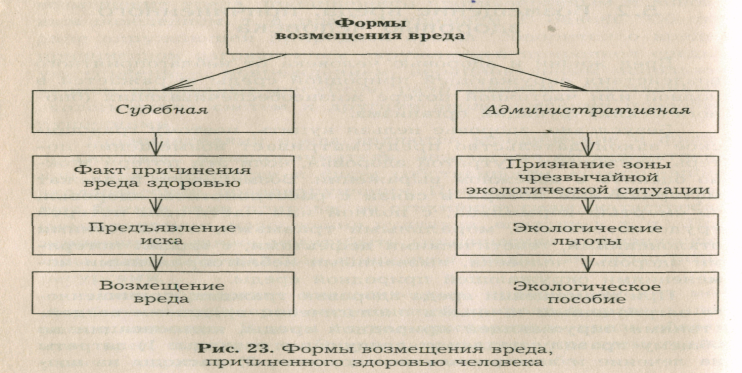        Административно-правовая форма возмещения вреда здоровью       Судебно-исковая форма возмещения вреда носит эпизодический характер, она не приспособлена для случаев массового возмещения вреда здоровью. Поэтому при массовых заболеваниях людей, когда не возникает сомнений ни в источнике воздействия, ни в объеме причиненного вреда, наиболее оперативным становится административный порядок компенсации гражданам причиненного вреда, т. е. когда государство берет на себя соответствующие обязательства. Массовое причинение вреда возможно, например, в зонах чрезвычайных экологических ситуаций. Согласно действующему законодательству для проживающих в районах, признанных в установленном порядке экологически неблагополучными, устанавливаются cледующие льготы: бесплатная медицинская помощь, медико-генетические и другие обследования при вступлении в брак, санаторно-курортное и восстановительное лечение, обеспечение на льготных условиях лекарственными препаратами. Пострадавшим выплачивается экологическое пособие. Оно может быть единовременным или периодическим. Материальными источниками пособия являются централизованные ассигнования государства, средства экологических фондов, другие поступления.